Краснодарский край Крыловский район станица Октябрьскаямуниципальное  бюджетное общеобразовательное  учреждение                       средняя общеобразовательная школа №30 имени Героя Советского Союза Константина Тимофеевича Першина станицы Октябрьской                 муниципального образования Крыловский район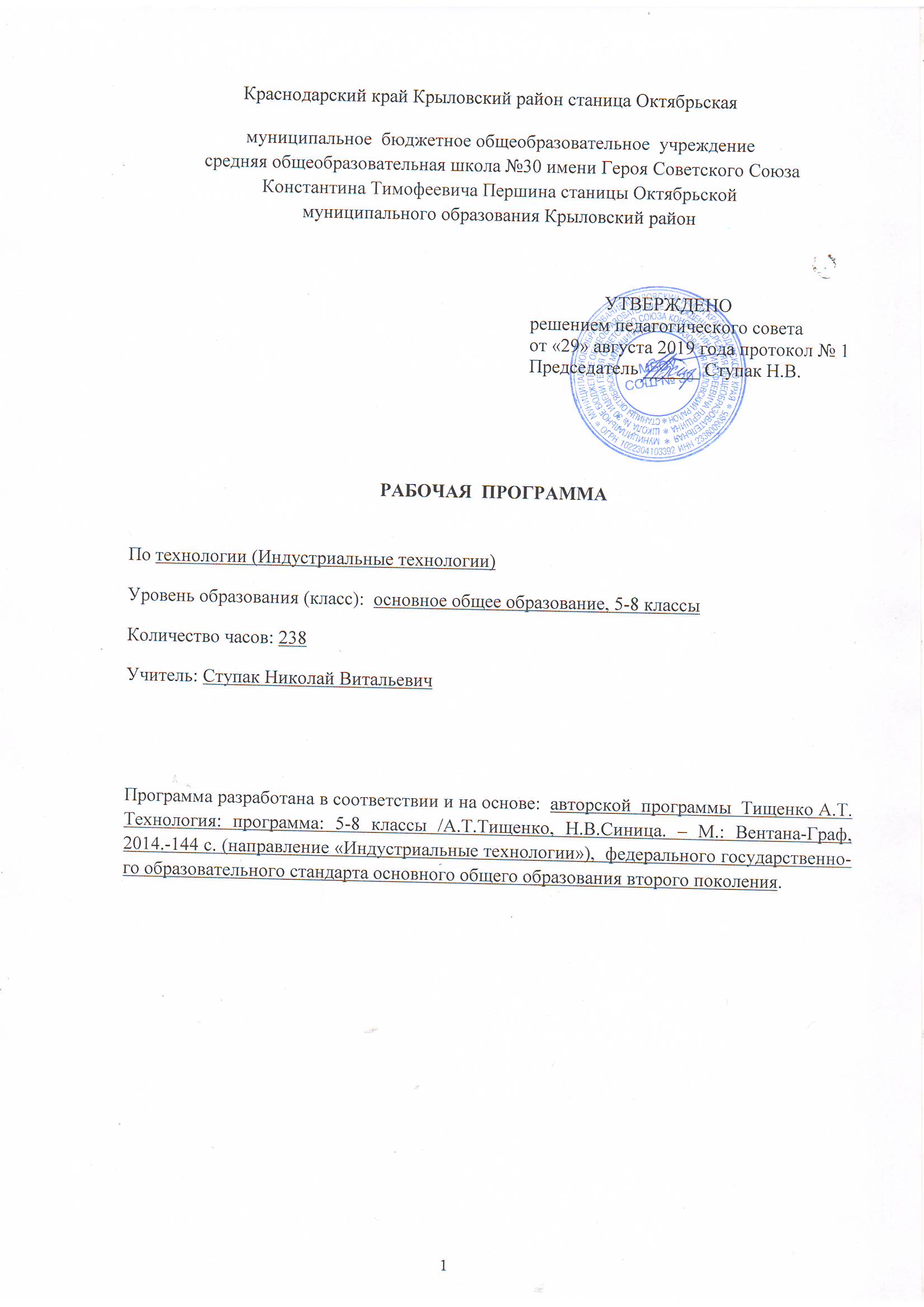 РАБОЧАЯ  ПРОГРАММАПо         физикеУровень образования (класс)  среднее общее образование (10-11  класс)Количество часов     1701Учитель      Косаревская Наталья Николаевна1	Программа разработана на основе примерной программы среднего (полного) общего образования по физике (Программы для общеобразовательных учреждений. Физика. Астрономия. 7-11кл. /сост. В.А. Коровин, В.А. Орлов.-М.: Дрофа, 2010.  ) и авторской программы  В.С.Данюшенкова, О.В. Коршуновой  «Физика. 10-11классы.», Программы.  Физика. Москва, “Просвещение”, 2010 г.// сайт www.prosv.ru/ebooks/Saenko_fizika_10-11kl    с учетом планируемого использования УМК  Г.Я. Мякишев, Б.Б. Буховцев.Содержание учебного предмета10 классВведение. Основные особенности физического метода исследования.Физика, как наука и основа естествознания. Экспериментальный характер физики. Физические величины и их измерение. Связи между физическими величинами. Научный метод познания окружающего мира: эксперимент – гипотеза – модель – (выводы –следствия с учётом границ модели) – критериальный эксперимент. Физическая теория. Приближённый характер физических законов. Научное мировоззрение.Механика. Классическая механика как фундаментальная физическая теория. Границы ее применимости.Кинематика. Механическое движение. Материальная точка. Относительность механического движения. Система отсчета. Координаты. Радиус-вектор. Вектор перемещения. Скорость. Ускорение. Прямолинейное движение с постоянным ускорением. Свободное падение тел. Движение тела по окружности. Центростремительное ускорение. Кинематика твердого тела. Поступательное движение. Вращательное движение твердого тела. Угловая и линейная скорости вращения.Динамика. Основное утверждение механики. Первый закон Ньютона. Инерциальные системы отсчета. Сила. Связь между силой и ускорением. Второй закон Ньютона. Масса. Третий закон Ньютона. Принцип относительности Галилея. Силы в природе. Сила тяготения. Закон всемирного тяготения. Первая космическая скорость. Сила тяжести и вес.  Сила упругости. Закон Гука. Сила трения.Законы сохранения в механике. Импульс. Закон сохранения импульса. Реактивное движение.  Работа силы. Кинетическая энергия. Потенциальная энергия. Закон сохранения механической энергии. Использование законов механики для объяснения движения небесных тел и для развития космических исследований. Фронтальные лабораторные работы1.Движение тела по окружности под действием силы тяжести и упругости.2. Изучение закона сохранения механической энергии. Молекулярная физика. Термодинамика.Основы молекулярной физики. Возникновение атомистической гипотезы строения вещества и ее экспериментальные доказательства. Размеры и масса молекул.Количество вещества. Моль. Постоянная Авогадро. Броуновское движение. Силы взаимодействия молекул. Строение газообразных, жидких и твердых тел. Тепловое движение молекул. Модель идеального газа. Основное уравнение молекулярно- кинетической теории газа  Температура. Энергия теплового движения молекул. Тепловое равновесие. Определение температуры. Абсолютная температура. Температура – мера средней кинетической энергии молекул. Измерение скоростей движения молекул газа. Уравнение состояния идеального газа. Уравнение Менделеева - Клапейрона. Газовые законы. Термодинамика. Внутренняя энергия. Работа в термодинамике. Количество теплоты. Теплоемкость. Первый закон термодинамики.  Изопроцессы. Второй закон термодинамики: статистическое истолкование необратимости процессов в природе. Порядок и хаос. Тепловые двигатели: двигатель внутреннего сгорания, дизель. КПД двигателей.Взаимное превращение жидкостей и газов. Твердые тела. Испарение и кипение.  Насыщенный пар. Влажность воздуха. Кристаллические и аморфные тела.Фронтальные лабораторные работы3. Опытная проверка закона Гей-Люссака.ЭлектродинамикаЭлектростатика.Электрический заряд и элементарные частицы. Закон сохранения электрического заряда. Закон Кулона. Электрическое поле.Напряженность электрического поля. Принцип суперпозиции полей. Проводники в электростатическом поле. Диэлектрики в электрическом поле. Поляризация диэлектриков. Потенциальность электростатического поля. Потенциал и разность потенциалов. Электроемкость. Конденсаторы. Энергия электрического поля конденсатора.Постоянный электрический ток.Сила тока. Закон Ома для участка цепи. Сопротивление. Электрические цепи. Последовательное и параллельное соединения проводников. Работа и мощность тока. Электродвижущая сила. Закон Ома для полной цепи.Электрический ток в различных средах. Электрический ток в металлах. Полупроводники. Собственная и примесная проводимость полупроводников, р-n переход. Полупроводниковый диод. Транзистор. Электрический ток в жидкостях. Электрический ток в вакууме. Электрический ток в газах. Плазма.Фронтальные лабораторные работы4.  Изучение последовательного и параллельного соединения проводников.5.  Измерение ЭДС и внутреннего сопротивления источника тока.11 классЭлектродинамика (продолжение) Магнитное поле тока.Магнитная   индукция.  Магнитное поле. Вектор магнитной индукции. Сила Ампера и ее применение.Электроизмерительные приборы. Громкоговоритель.Действие магнитного поля на движущиеся заряды. Сила Лоренца и ее применение.Магнитные свойства вещества. Электромагнитная индукция.Открытие электромагнитной индукции. Магнитный поток. Закон электромагнитной индукции Фарадея.Правило Ленца.Электромагнитная индукция. Правило Ленца. Вихревое электрическое поле. ЭДС индукции в движущихся проводниках. Самоиндукция. Индуктивность.Энергия магнитного поля. Электромагнитное поле.Фронтальные лабораторные работы Наблюдение действия магнитного поля на ток.Изучение электромагнитной индукции.Колебания и волны Механические колебания. Свободные и вынужденные колебания. Математический маятник.Уравнение движения груза на пружине. Уравнение движения математического маятника.Гармонические колебания.Период, амплитуда и фаза гармонических колебаний.Затухающие колебания. Вынужденные колебания.Фронтальные лабораторные работы Определение ускорения свободного падения при помощи нитяного маятникаЭлектромагнитные колебания. Свободные колебания в колебательном контуре. Период свободных электрических колебаний. Вынужденные колебания. Переменный электрический ток. Активное сопротивление, емкость и индуктивность в цепи переменного тока. Мощность в цепи переменного тока. Резонанс в электрической цепи.Производство, передача, распределение и использование электрической энергии.Генератор переменного тока. Трансформатор. Передача, распределение и использование электрической энергии.Механические волны.Волновые явления. Поперечные и продольные волны.Длина волны. Скорость распространения волн. Уравнение бегущей волны.Волны в среде. Звуковые волны.Электромагнитные волны.Излучение электромагнитных волн.Свойства электромагнитных волн.Принцип радиосвязи. Телевидение.Оптика Световые лучи. Закон преломления света. Призма. Формула тонкой линзы. Получение изображения с помощью линзы. Светоэлектромагнитные волны. Скорость света и методы её измерения. Дисперсия света. Интерференция света. Когерентность. Дифракция света. Дифракционная решётка. Поперечность световых волн. Поляризация света. Излучение и спектры. Шкала электромагнитных волн.Фронтальные лабораторные работыИзмерение показателя преломления стекла.Определение оптической силы и фокусного расстояния собирающей линзы.Измерение длины световой волны. Наблюдение интерференции, дифракции и поляризации света.Наблюдение сплошного и линейчатого спектров.Основы специальной теории относительности Постулаты теории относительности. Принцип относительности Эйнштейна. Постоянство скорости света. Релятивистская динамика. Связь массы и энергии.Квантовая физика.Световые кванты.Тепловое излучение. Постоянная Планка. Фотоэффект. Уравнение Эйнштейна для фотоэффекта. Фотоны. Опыты Лебедева и Вавилова.Атомная физика. Строение атома. Опыты Резерфорда. Квантовые постулаты Бора. Квантовая механика. Гипотеза де Бройля. Корпускулярно- волновой дуализм. Дифракция электронов. Лазеры.Физика атомного ядра. Методы регистрации элементарных частиц. Радиоактивные превращения. Закон радиоактивного распада и его статистический характер. Протонно-нейтронная модель строения атомного ядра. Дефект масс и энергия связи нуклонов в ядре. Деление и синтез ядер. Ядерная энергетика. Физика элементарных частиц.Фронтальные лабораторные работы Изучение треков заряженных частиц по готовым фотографиямСтроение и эволюция ВселеннойСтроение Солнечной системы. Система Земля – Луна. Солнце – ближайшая к нам звезда. Звёзды и источники их энергии. Современные представления о происхождении и эволюции Солнца, звёзд, галактик. Применимость законов физики для объяснения природы космических объектов.Фронтальные лабораторные работы  Моделирование траекторий космических аппаратов с помощью компьютера.Значение физики для понимания мира и развития производительных сил.Единая физическая картина мира. Фундаментальные взаимодействия. Физика и научно-техническая революция. Физика и культура.Тематическое распределение часов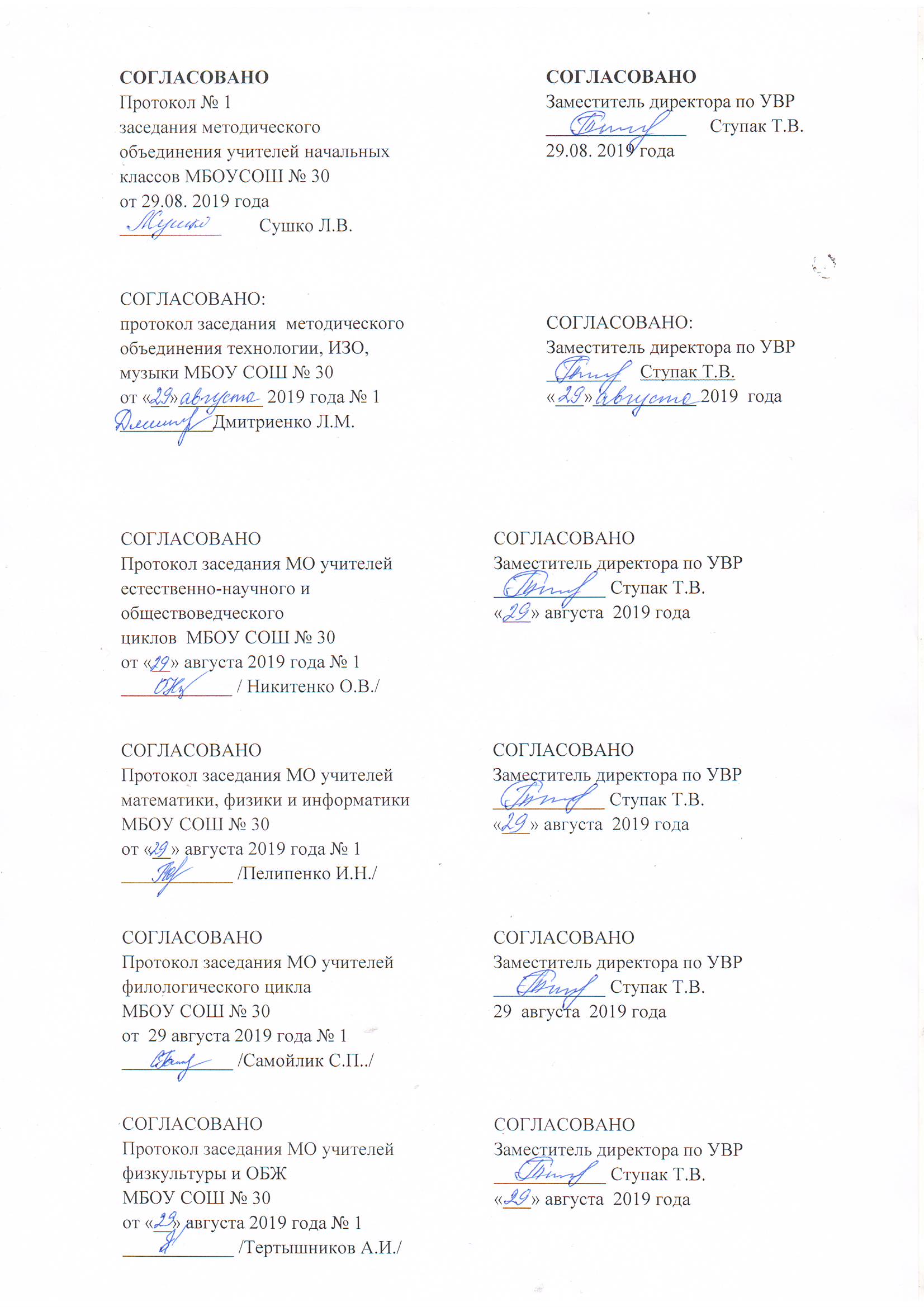 №РазделТемы разделаСодержание раздела по темамСодержание раздела по темам10 класс10 класс10 класс10 класс1Введение. Основные особенности физического метода исследования (1 час)Введение. Основные особенности физического метода исследования (1 час)Введение. Основные особенности физического метода исследования (1 час)Введение. Основные особенности физического метода исследования (1 час)1/1Физика как наука и основа естествознанияЭкспериментальный характер физики. Физические величины и их измерение. Связь между физическими величинами. Научный метод познания окружающего мира: эксперимент- гипотеза- модель-(выводы–следствия с учётом границ модели) – критериальный эксперимент. Физическая теория. Приближённый характер физических законов. Научное мировоззрениеЭкспериментальный характер физики. Физические величины и их измерение. Связь между физическими величинами. Научный метод познания окружающего мира: эксперимент- гипотеза- модель-(выводы–следствия с учётом границ модели) – критериальный эксперимент. Физическая теория. Приближённый характер физических законов. Научное мировоззрение2Механика (22часа)Механика (22часа)2/1Кинематика (8 ч.)Классическая механика как фундаментальная физическая теория. Границы её применимости. Механическое движение. Материальная точка. Механическое движение. Материальная точка. Относительность механического движения. Система отсчёта. Координаты. Радиус вектор. Вектор перемещения. Скорость. Ускорение. Прямолинейное движение с постоянным ускорением. Свободное падение тел. Движение тела по окружности. Центростремительное ускорение.Механическое движение. Материальная точка. Относительность механического движения. Система отсчёта. Координаты. Радиус вектор. Вектор перемещения. Скорость. Ускорение. Прямолинейное движение с постоянным ускорением. Свободное падение тел. Движение тела по окружности. Центростремительное ускорение.2/1Кинематика (8 ч.)Относительность механического движения. Система отсчёта. Координаты. Радиус- вектор.Механическое движение. Материальная точка. Относительность механического движения. Система отсчёта. Координаты. Радиус вектор. Вектор перемещения. Скорость. Ускорение. Прямолинейное движение с постоянным ускорением. Свободное падение тел. Движение тела по окружности. Центростремительное ускорение.Механическое движение. Материальная точка. Относительность механического движения. Система отсчёта. Координаты. Радиус вектор. Вектор перемещения. Скорость. Ускорение. Прямолинейное движение с постоянным ускорением. Свободное падение тел. Движение тела по окружности. Центростремительное ускорение.2/1Кинематика (8 ч.)Вектор перемещения. Скорость. Механическое движение. Материальная точка. Относительность механического движения. Система отсчёта. Координаты. Радиус вектор. Вектор перемещения. Скорость. Ускорение. Прямолинейное движение с постоянным ускорением. Свободное падение тел. Движение тела по окружности. Центростремительное ускорение.Механическое движение. Материальная точка. Относительность механического движения. Система отсчёта. Координаты. Радиус вектор. Вектор перемещения. Скорость. Ускорение. Прямолинейное движение с постоянным ускорением. Свободное падение тел. Движение тела по окружности. Центростремительное ускорение.2/1Кинематика (8 ч.)Ускорение. Прямолинейное движение с постоянным ускорением.Механическое движение. Материальная точка. Относительность механического движения. Система отсчёта. Координаты. Радиус вектор. Вектор перемещения. Скорость. Ускорение. Прямолинейное движение с постоянным ускорением. Свободное падение тел. Движение тела по окружности. Центростремительное ускорение.Механическое движение. Материальная точка. Относительность механического движения. Система отсчёта. Координаты. Радиус вектор. Вектор перемещения. Скорость. Ускорение. Прямолинейное движение с постоянным ускорением. Свободное падение тел. Движение тела по окружности. Центростремительное ускорение.2/1Кинематика (8 ч.)Свободное падение тел.Механическое движение. Материальная точка. Относительность механического движения. Система отсчёта. Координаты. Радиус вектор. Вектор перемещения. Скорость. Ускорение. Прямолинейное движение с постоянным ускорением. Свободное падение тел. Движение тела по окружности. Центростремительное ускорение.Механическое движение. Материальная точка. Относительность механического движения. Система отсчёта. Координаты. Радиус вектор. Вектор перемещения. Скорость. Ускорение. Прямолинейное движение с постоянным ускорением. Свободное падение тел. Движение тела по окружности. Центростремительное ускорение.2/1Кинематика (8 ч.)Движение тела по окружности. Центростремительное ускорение.Механическое движение. Материальная точка. Относительность механического движения. Система отсчёта. Координаты. Радиус вектор. Вектор перемещения. Скорость. Ускорение. Прямолинейное движение с постоянным ускорением. Свободное падение тел. Движение тела по окружности. Центростремительное ускорение.Механическое движение. Материальная точка. Относительность механического движения. Система отсчёта. Координаты. Радиус вектор. Вектор перемещения. Скорость. Ускорение. Прямолинейное движение с постоянным ускорением. Свободное падение тел. Движение тела по окружности. Центростремительное ускорение.2/1Кинематика (8 ч.)Кинематика твёрдого тела. Поступательное движение. Вращательное движение твёрдого тела. Угловая и линейная скорости вращения.Механическое движение. Материальная точка. Относительность механического движения. Система отсчёта. Координаты. Радиус вектор. Вектор перемещения. Скорость. Ускорение. Прямолинейное движение с постоянным ускорением. Свободное падение тел. Движение тела по окружности. Центростремительное ускорение.Механическое движение. Материальная точка. Относительность механического движения. Система отсчёта. Координаты. Радиус вектор. Вектор перемещения. Скорость. Ускорение. Прямолинейное движение с постоянным ускорением. Свободное падение тел. Движение тела по окружности. Центростремительное ускорение.2/1Кинематика (8 ч.)Контрольная работа №1 по теме: «Основы кинематики».Механическое движение. Материальная точка. Относительность механического движения. Система отсчёта. Координаты. Радиус вектор. Вектор перемещения. Скорость. Ускорение. Прямолинейное движение с постоянным ускорением. Свободное падение тел. Движение тела по окружности. Центростремительное ускорение.Механическое движение. Материальная точка. Относительность механического движения. Система отсчёта. Координаты. Радиус вектор. Вектор перемещения. Скорость. Ускорение. Прямолинейное движение с постоянным ускорением. Свободное падение тел. Движение тела по окружности. Центростремительное ускорение.2/2Динамика (7 ч.)Основное утверждение механики. Первый закон Ньютона. Инерциальные системы отсчёта.Основное утверждение механики. Первый закон Ньютона. Инерциальные системы отсчёта. Сила. Связь между силой и ускорением. Второй закон Ньютона. Масса. Третий закон Ньютона. Принцип относительности Галилея.Сила тяготения. Закон всемирного тяготения. Первая космическая скорость. Сила тяжести и вес. Сила упругости. Закон Гука. Силы трения.Основное утверждение механики. Первый закон Ньютона. Инерциальные системы отсчёта. Сила. Связь между силой и ускорением. Второй закон Ньютона. Масса. Третий закон Ньютона. Принцип относительности Галилея.Сила тяготения. Закон всемирного тяготения. Первая космическая скорость. Сила тяжести и вес. Сила упругости. Закон Гука. Силы трения.2/2Динамика (7 ч.)Сила. Связь между силой и ускорением. Второй закон Ньютона Масса. Третий закон Ньютона. Принцип относительности  Галилея.Основное утверждение механики. Первый закон Ньютона. Инерциальные системы отсчёта. Сила. Связь между силой и ускорением. Второй закон Ньютона. Масса. Третий закон Ньютона. Принцип относительности Галилея.Сила тяготения. Закон всемирного тяготения. Первая космическая скорость. Сила тяжести и вес. Сила упругости. Закон Гука. Силы трения.Основное утверждение механики. Первый закон Ньютона. Инерциальные системы отсчёта. Сила. Связь между силой и ускорением. Второй закон Ньютона. Масса. Третий закон Ньютона. Принцип относительности Галилея.Сила тяготения. Закон всемирного тяготения. Первая космическая скорость. Сила тяжести и вес. Сила упругости. Закон Гука. Силы трения.2/2Динамика (7 ч.)Силы в природе. Сила тяготения. Закон всемирного тяготения. Первая космическая скорость.Основное утверждение механики. Первый закон Ньютона. Инерциальные системы отсчёта. Сила. Связь между силой и ускорением. Второй закон Ньютона. Масса. Третий закон Ньютона. Принцип относительности Галилея.Сила тяготения. Закон всемирного тяготения. Первая космическая скорость. Сила тяжести и вес. Сила упругости. Закон Гука. Силы трения.Основное утверждение механики. Первый закон Ньютона. Инерциальные системы отсчёта. Сила. Связь между силой и ускорением. Второй закон Ньютона. Масса. Третий закон Ньютона. Принцип относительности Галилея.Сила тяготения. Закон всемирного тяготения. Первая космическая скорость. Сила тяжести и вес. Сила упругости. Закон Гука. Силы трения.2/2Динамика (7 ч.)Сила тяжести и вес. Сила упругости. Закон Гука. Основное утверждение механики. Первый закон Ньютона. Инерциальные системы отсчёта. Сила. Связь между силой и ускорением. Второй закон Ньютона. Масса. Третий закон Ньютона. Принцип относительности Галилея.Сила тяготения. Закон всемирного тяготения. Первая космическая скорость. Сила тяжести и вес. Сила упругости. Закон Гука. Силы трения.Основное утверждение механики. Первый закон Ньютона. Инерциальные системы отсчёта. Сила. Связь между силой и ускорением. Второй закон Ньютона. Масса. Третий закон Ньютона. Принцип относительности Галилея.Сила тяготения. Закон всемирного тяготения. Первая космическая скорость. Сила тяжести и вес. Сила упругости. Закон Гука. Силы трения.2/2Динамика (7 ч.)Л/р№1 «Движение тела по окружности под действием сил  упругости и тяжести».Основное утверждение механики. Первый закон Ньютона. Инерциальные системы отсчёта. Сила. Связь между силой и ускорением. Второй закон Ньютона. Масса. Третий закон Ньютона. Принцип относительности Галилея.Сила тяготения. Закон всемирного тяготения. Первая космическая скорость. Сила тяжести и вес. Сила упругости. Закон Гука. Силы трения.Основное утверждение механики. Первый закон Ньютона. Инерциальные системы отсчёта. Сила. Связь между силой и ускорением. Второй закон Ньютона. Масса. Третий закон Ньютона. Принцип относительности Галилея.Сила тяготения. Закон всемирного тяготения. Первая космическая скорость. Сила тяжести и вес. Сила упругости. Закон Гука. Силы трения.2/2Динамика (7 ч.)Силы трения.Основное утверждение механики. Первый закон Ньютона. Инерциальные системы отсчёта. Сила. Связь между силой и ускорением. Второй закон Ньютона. Масса. Третий закон Ньютона. Принцип относительности Галилея.Сила тяготения. Закон всемирного тяготения. Первая космическая скорость. Сила тяжести и вес. Сила упругости. Закон Гука. Силы трения.Основное утверждение механики. Первый закон Ньютона. Инерциальные системы отсчёта. Сила. Связь между силой и ускорением. Второй закон Ньютона. Масса. Третий закон Ньютона. Принцип относительности Галилея.Сила тяготения. Закон всемирного тяготения. Первая космическая скорость. Сила тяжести и вес. Сила упругости. Закон Гука. Силы трения.2/2Динамика (7 ч.)Решение задач по теме «Динамика. Силы в природе».Основное утверждение механики. Первый закон Ньютона. Инерциальные системы отсчёта. Сила. Связь между силой и ускорением. Второй закон Ньютона. Масса. Третий закон Ньютона. Принцип относительности Галилея.Сила тяготения. Закон всемирного тяготения. Первая космическая скорость. Сила тяжести и вес. Сила упругости. Закон Гука. Силы трения.Основное утверждение механики. Первый закон Ньютона. Инерциальные системы отсчёта. Сила. Связь между силой и ускорением. Второй закон Ньютона. Масса. Третий закон Ньютона. Принцип относительности Галилея.Сила тяготения. Закон всемирного тяготения. Первая космическая скорость. Сила тяжести и вес. Сила упругости. Закон Гука. Силы трения.2/3Законы сохранения в механике (7ч.)Импульс. Закон сохранения импульса. Реактивное движение.Импульс. Закон сохранения импульса. Реактивное движение. Работа силы. Кинетическая энергия. Потенциальная энергия. Закон сохранения механической энергии. Использование законов механики для объяснения движения небесных тел и для развития космических исследованийИмпульс. Закон сохранения импульса. Реактивное движение. Работа силы. Кинетическая энергия. Потенциальная энергия. Закон сохранения механической энергии. Использование законов механики для объяснения движения небесных тел и для развития космических исследований2/3Законы сохранения в механике (7ч.)Работа силы.Импульс. Закон сохранения импульса. Реактивное движение. Работа силы. Кинетическая энергия. Потенциальная энергия. Закон сохранения механической энергии. Использование законов механики для объяснения движения небесных тел и для развития космических исследованийИмпульс. Закон сохранения импульса. Реактивное движение. Работа силы. Кинетическая энергия. Потенциальная энергия. Закон сохранения механической энергии. Использование законов механики для объяснения движения небесных тел и для развития космических исследований2/3Законы сохранения в механике (7ч.)Кинетическая и потенциальная энергия.Импульс. Закон сохранения импульса. Реактивное движение. Работа силы. Кинетическая энергия. Потенциальная энергия. Закон сохранения механической энергии. Использование законов механики для объяснения движения небесных тел и для развития космических исследованийИмпульс. Закон сохранения импульса. Реактивное движение. Работа силы. Кинетическая энергия. Потенциальная энергия. Закон сохранения механической энергии. Использование законов механики для объяснения движения небесных тел и для развития космических исследований2/3Законы сохранения в механике (7ч.)Закон сохранения энергии в механике.Импульс. Закон сохранения импульса. Реактивное движение. Работа силы. Кинетическая энергия. Потенциальная энергия. Закон сохранения механической энергии. Использование законов механики для объяснения движения небесных тел и для развития космических исследованийИмпульс. Закон сохранения импульса. Реактивное движение. Работа силы. Кинетическая энергия. Потенциальная энергия. Закон сохранения механической энергии. Использование законов механики для объяснения движения небесных тел и для развития космических исследований2/3Законы сохранения в механике (7ч.)Л/р № 2 «Изучение закона сохранения механической энергии».Импульс. Закон сохранения импульса. Реактивное движение. Работа силы. Кинетическая энергия. Потенциальная энергия. Закон сохранения механической энергии. Использование законов механики для объяснения движения небесных тел и для развития космических исследованийИмпульс. Закон сохранения импульса. Реактивное движение. Работа силы. Кинетическая энергия. Потенциальная энергия. Закон сохранения механической энергии. Использование законов механики для объяснения движения небесных тел и для развития космических исследований2/3Законы сохранения в механике (7ч.)Использование законов механики для объяснения движения небесных тел и для развития космических исследований.Импульс. Закон сохранения импульса. Реактивное движение. Работа силы. Кинетическая энергия. Потенциальная энергия. Закон сохранения механической энергии. Использование законов механики для объяснения движения небесных тел и для развития космических исследованийИмпульс. Закон сохранения импульса. Реактивное движение. Работа силы. Кинетическая энергия. Потенциальная энергия. Закон сохранения механической энергии. Использование законов механики для объяснения движения небесных тел и для развития космических исследований2/3Законы сохранения в механике (7ч.)Контрольная работа № 2 по теме «Динамика. Законы сохранения в механике».Импульс. Закон сохранения импульса. Реактивное движение. Работа силы. Кинетическая энергия. Потенциальная энергия. Закон сохранения механической энергии. Использование законов механики для объяснения движения небесных тел и для развития космических исследованийИмпульс. Закон сохранения импульса. Реактивное движение. Работа силы. Кинетическая энергия. Потенциальная энергия. Закон сохранения механической энергии. Использование законов механики для объяснения движения небесных тел и для развития космических исследований3Молекулярная физика. Термодинамика (21 ч.)Молекулярная физика. Термодинамика (21 ч.)Молекулярная физика. Термодинамика (21 ч.)Молекулярная физика. Термодинамика (21 ч.)3/1Основы  МКТ (9 ч)Возникновение атомистической гипотезы строения вещества и её экспериментальные доказательства. Размеры и масса молекул.Количество вещества. Моль. Постоянная Авогадро. Возникновение атомистической гипотезы строения вещества и её экспериментальные доказательства. Размеры и масса молекул. Количество вещества. Моль. Постоянная Авогадро. Броуновское движение. Силы взаимодействия молекул. Строение газообразных, жидких и твёрдых тел. Тепловое движение молекул. Модель идеального газа. Основное уравнение молекулярно- кинетической теории газа.Тепловое равновесие. Определение температуры. Абсолютная температура. Температура- мера средней кинетической энергии молекул. Измерение скоростей движения молекул газа.Уравнение Менделеева – Клапейрона. Газовые законы.Возникновение атомистической гипотезы строения вещества и её экспериментальные доказательства. Размеры и масса молекул. Количество вещества. Моль. Постоянная Авогадро. Броуновское движение. Силы взаимодействия молекул. Строение газообразных, жидких и твёрдых тел. Тепловое движение молекул. Модель идеального газа. Основное уравнение молекулярно- кинетической теории газа.Тепловое равновесие. Определение температуры. Абсолютная температура. Температура- мера средней кинетической энергии молекул. Измерение скоростей движения молекул газа.Уравнение Менделеева – Клапейрона. Газовые законы.3/1Основы  МКТ (9 ч)Броуновское движение.Силы взаимодействия молекул. Строение газообразных, жидких и твёрдых тел. Тепловое движение молекул.Возникновение атомистической гипотезы строения вещества и её экспериментальные доказательства. Размеры и масса молекул. Количество вещества. Моль. Постоянная Авогадро. Броуновское движение. Силы взаимодействия молекул. Строение газообразных, жидких и твёрдых тел. Тепловое движение молекул. Модель идеального газа. Основное уравнение молекулярно- кинетической теории газа.Тепловое равновесие. Определение температуры. Абсолютная температура. Температура- мера средней кинетической энергии молекул. Измерение скоростей движения молекул газа.Уравнение Менделеева – Клапейрона. Газовые законы.Возникновение атомистической гипотезы строения вещества и её экспериментальные доказательства. Размеры и масса молекул. Количество вещества. Моль. Постоянная Авогадро. Броуновское движение. Силы взаимодействия молекул. Строение газообразных, жидких и твёрдых тел. Тепловое движение молекул. Модель идеального газа. Основное уравнение молекулярно- кинетической теории газа.Тепловое равновесие. Определение температуры. Абсолютная температура. Температура- мера средней кинетической энергии молекул. Измерение скоростей движения молекул газа.Уравнение Менделеева – Клапейрона. Газовые законы.3/1Основы  МКТ (9 ч)Модель идеального газа. Основное уравнение молекулярно-кинетической теории газа.Возникновение атомистической гипотезы строения вещества и её экспериментальные доказательства. Размеры и масса молекул. Количество вещества. Моль. Постоянная Авогадро. Броуновское движение. Силы взаимодействия молекул. Строение газообразных, жидких и твёрдых тел. Тепловое движение молекул. Модель идеального газа. Основное уравнение молекулярно- кинетической теории газа.Тепловое равновесие. Определение температуры. Абсолютная температура. Температура- мера средней кинетической энергии молекул. Измерение скоростей движения молекул газа.Уравнение Менделеева – Клапейрона. Газовые законы.Возникновение атомистической гипотезы строения вещества и её экспериментальные доказательства. Размеры и масса молекул. Количество вещества. Моль. Постоянная Авогадро. Броуновское движение. Силы взаимодействия молекул. Строение газообразных, жидких и твёрдых тел. Тепловое движение молекул. Модель идеального газа. Основное уравнение молекулярно- кинетической теории газа.Тепловое равновесие. Определение температуры. Абсолютная температура. Температура- мера средней кинетической энергии молекул. Измерение скоростей движения молекул газа.Уравнение Менделеева – Клапейрона. Газовые законы.3/1Основы  МКТ (9 ч)Тепловое равновесие. Определение температуры. Абсолютная температура. Температура – мера средней кинетической энергии молекул.Возникновение атомистической гипотезы строения вещества и её экспериментальные доказательства. Размеры и масса молекул. Количество вещества. Моль. Постоянная Авогадро. Броуновское движение. Силы взаимодействия молекул. Строение газообразных, жидких и твёрдых тел. Тепловое движение молекул. Модель идеального газа. Основное уравнение молекулярно- кинетической теории газа.Тепловое равновесие. Определение температуры. Абсолютная температура. Температура- мера средней кинетической энергии молекул. Измерение скоростей движения молекул газа.Уравнение Менделеева – Клапейрона. Газовые законы.Возникновение атомистической гипотезы строения вещества и её экспериментальные доказательства. Размеры и масса молекул. Количество вещества. Моль. Постоянная Авогадро. Броуновское движение. Силы взаимодействия молекул. Строение газообразных, жидких и твёрдых тел. Тепловое движение молекул. Модель идеального газа. Основное уравнение молекулярно- кинетической теории газа.Тепловое равновесие. Определение температуры. Абсолютная температура. Температура- мера средней кинетической энергии молекул. Измерение скоростей движения молекул газа.Уравнение Менделеева – Клапейрона. Газовые законы.3/1Основы  МКТ (9 ч)Измерение скоростей движения молекул газа.Возникновение атомистической гипотезы строения вещества и её экспериментальные доказательства. Размеры и масса молекул. Количество вещества. Моль. Постоянная Авогадро. Броуновское движение. Силы взаимодействия молекул. Строение газообразных, жидких и твёрдых тел. Тепловое движение молекул. Модель идеального газа. Основное уравнение молекулярно- кинетической теории газа.Тепловое равновесие. Определение температуры. Абсолютная температура. Температура- мера средней кинетической энергии молекул. Измерение скоростей движения молекул газа.Уравнение Менделеева – Клапейрона. Газовые законы.Возникновение атомистической гипотезы строения вещества и её экспериментальные доказательства. Размеры и масса молекул. Количество вещества. Моль. Постоянная Авогадро. Броуновское движение. Силы взаимодействия молекул. Строение газообразных, жидких и твёрдых тел. Тепловое движение молекул. Модель идеального газа. Основное уравнение молекулярно- кинетической теории газа.Тепловое равновесие. Определение температуры. Абсолютная температура. Температура- мера средней кинетической энергии молекул. Измерение скоростей движения молекул газа.Уравнение Менделеева – Клапейрона. Газовые законы.3/1Основы  МКТ (9 ч)Уравнение Менделеева – Клапейрона.Возникновение атомистической гипотезы строения вещества и её экспериментальные доказательства. Размеры и масса молекул. Количество вещества. Моль. Постоянная Авогадро. Броуновское движение. Силы взаимодействия молекул. Строение газообразных, жидких и твёрдых тел. Тепловое движение молекул. Модель идеального газа. Основное уравнение молекулярно- кинетической теории газа.Тепловое равновесие. Определение температуры. Абсолютная температура. Температура- мера средней кинетической энергии молекул. Измерение скоростей движения молекул газа.Уравнение Менделеева – Клапейрона. Газовые законы.Возникновение атомистической гипотезы строения вещества и её экспериментальные доказательства. Размеры и масса молекул. Количество вещества. Моль. Постоянная Авогадро. Броуновское движение. Силы взаимодействия молекул. Строение газообразных, жидких и твёрдых тел. Тепловое движение молекул. Модель идеального газа. Основное уравнение молекулярно- кинетической теории газа.Тепловое равновесие. Определение температуры. Абсолютная температура. Температура- мера средней кинетической энергии молекул. Измерение скоростей движения молекул газа.Уравнение Менделеева – Клапейрона. Газовые законы.3/1Основы  МКТ (9 ч)Газовые законы.Возникновение атомистической гипотезы строения вещества и её экспериментальные доказательства. Размеры и масса молекул. Количество вещества. Моль. Постоянная Авогадро. Броуновское движение. Силы взаимодействия молекул. Строение газообразных, жидких и твёрдых тел. Тепловое движение молекул. Модель идеального газа. Основное уравнение молекулярно- кинетической теории газа.Тепловое равновесие. Определение температуры. Абсолютная температура. Температура- мера средней кинетической энергии молекул. Измерение скоростей движения молекул газа.Уравнение Менделеева – Клапейрона. Газовые законы.Возникновение атомистической гипотезы строения вещества и её экспериментальные доказательства. Размеры и масса молекул. Количество вещества. Моль. Постоянная Авогадро. Броуновское движение. Силы взаимодействия молекул. Строение газообразных, жидких и твёрдых тел. Тепловое движение молекул. Модель идеального газа. Основное уравнение молекулярно- кинетической теории газа.Тепловое равновесие. Определение температуры. Абсолютная температура. Температура- мера средней кинетической энергии молекул. Измерение скоростей движения молекул газа.Уравнение Менделеева – Клапейрона. Газовые законы.3/1Основы  МКТ (9 ч)Л/р №3 «Опытная проверка закона Гей-Люссака».Возникновение атомистической гипотезы строения вещества и её экспериментальные доказательства. Размеры и масса молекул. Количество вещества. Моль. Постоянная Авогадро. Броуновское движение. Силы взаимодействия молекул. Строение газообразных, жидких и твёрдых тел. Тепловое движение молекул. Модель идеального газа. Основное уравнение молекулярно- кинетической теории газа.Тепловое равновесие. Определение температуры. Абсолютная температура. Температура- мера средней кинетической энергии молекул. Измерение скоростей движения молекул газа.Уравнение Менделеева – Клапейрона. Газовые законы.Возникновение атомистической гипотезы строения вещества и её экспериментальные доказательства. Размеры и масса молекул. Количество вещества. Моль. Постоянная Авогадро. Броуновское движение. Силы взаимодействия молекул. Строение газообразных, жидких и твёрдых тел. Тепловое движение молекул. Модель идеального газа. Основное уравнение молекулярно- кинетической теории газа.Тепловое равновесие. Определение температуры. Абсолютная температура. Температура- мера средней кинетической энергии молекул. Измерение скоростей движения молекул газа.Уравнение Менделеева – Клапейрона. Газовые законы.3/1Основы  МКТ (9 ч)Контрольная работа № 3 по теме «Основы МКТ идеального газа».Возникновение атомистической гипотезы строения вещества и её экспериментальные доказательства. Размеры и масса молекул. Количество вещества. Моль. Постоянная Авогадро. Броуновское движение. Силы взаимодействия молекул. Строение газообразных, жидких и твёрдых тел. Тепловое движение молекул. Модель идеального газа. Основное уравнение молекулярно- кинетической теории газа.Тепловое равновесие. Определение температуры. Абсолютная температура. Температура- мера средней кинетической энергии молекул. Измерение скоростей движения молекул газа.Уравнение Менделеева – Клапейрона. Газовые законы.Возникновение атомистической гипотезы строения вещества и её экспериментальные доказательства. Размеры и масса молекул. Количество вещества. Моль. Постоянная Авогадро. Броуновское движение. Силы взаимодействия молекул. Строение газообразных, жидких и твёрдых тел. Тепловое движение молекул. Модель идеального газа. Основное уравнение молекулярно- кинетической теории газа.Тепловое равновесие. Определение температуры. Абсолютная температура. Температура- мера средней кинетической энергии молекул. Измерение скоростей движения молекул газа.Уравнение Менделеева – Клапейрона. Газовые законы.3/2Термодинамика(8ч.)Внутренняя энергия.Внутренняя энергия. Работа в термодинамике. Количество теплоты. Теплоёмкость. Первый закон термодинамики.  Изопроцессы. Второй закон термодинамики: Статистическое истолкование необратимости процессов в природе. Порядок и хаос. Тепловые двигатели: двигатель внутреннего сгорания, дизель. КПД двигателей.Внутренняя энергия. Работа в термодинамике. Количество теплоты. Теплоёмкость. Первый закон термодинамики.  Изопроцессы. Второй закон термодинамики: Статистическое истолкование необратимости процессов в природе. Порядок и хаос. Тепловые двигатели: двигатель внутреннего сгорания, дизель. КПД двигателей.3/2Термодинамика(8ч.)Работа в термодинамике.Внутренняя энергия. Работа в термодинамике. Количество теплоты. Теплоёмкость. Первый закон термодинамики.  Изопроцессы. Второй закон термодинамики: Статистическое истолкование необратимости процессов в природе. Порядок и хаос. Тепловые двигатели: двигатель внутреннего сгорания, дизель. КПД двигателей.Внутренняя энергия. Работа в термодинамике. Количество теплоты. Теплоёмкость. Первый закон термодинамики.  Изопроцессы. Второй закон термодинамики: Статистическое истолкование необратимости процессов в природе. Порядок и хаос. Тепловые двигатели: двигатель внутреннего сгорания, дизель. КПД двигателей.3/2Термодинамика(8ч.)Количество теплоты. Теплоёмкость.Внутренняя энергия. Работа в термодинамике. Количество теплоты. Теплоёмкость. Первый закон термодинамики.  Изопроцессы. Второй закон термодинамики: Статистическое истолкование необратимости процессов в природе. Порядок и хаос. Тепловые двигатели: двигатель внутреннего сгорания, дизель. КПД двигателей.Внутренняя энергия. Работа в термодинамике. Количество теплоты. Теплоёмкость. Первый закон термодинамики.  Изопроцессы. Второй закон термодинамики: Статистическое истолкование необратимости процессов в природе. Порядок и хаос. Тепловые двигатели: двигатель внутреннего сгорания, дизель. КПД двигателей.3/2Термодинамика(8ч.)Первый закон термодинамики.Внутренняя энергия. Работа в термодинамике. Количество теплоты. Теплоёмкость. Первый закон термодинамики.  Изопроцессы. Второй закон термодинамики: Статистическое истолкование необратимости процессов в природе. Порядок и хаос. Тепловые двигатели: двигатель внутреннего сгорания, дизель. КПД двигателей.Внутренняя энергия. Работа в термодинамике. Количество теплоты. Теплоёмкость. Первый закон термодинамики.  Изопроцессы. Второй закон термодинамики: Статистическое истолкование необратимости процессов в природе. Порядок и хаос. Тепловые двигатели: двигатель внутреннего сгорания, дизель. КПД двигателей.3/2Термодинамика(8ч.)Изопроцессы.Внутренняя энергия. Работа в термодинамике. Количество теплоты. Теплоёмкость. Первый закон термодинамики.  Изопроцессы. Второй закон термодинамики: Статистическое истолкование необратимости процессов в природе. Порядок и хаос. Тепловые двигатели: двигатель внутреннего сгорания, дизель. КПД двигателей.Внутренняя энергия. Работа в термодинамике. Количество теплоты. Теплоёмкость. Первый закон термодинамики.  Изопроцессы. Второй закон термодинамики: Статистическое истолкование необратимости процессов в природе. Порядок и хаос. Тепловые двигатели: двигатель внутреннего сгорания, дизель. КПД двигателей.3/2Термодинамика(8ч.)Второй закон термодинамики: статистическое истолкование необратимости процессов в природе. Порядок и хаос.Внутренняя энергия. Работа в термодинамике. Количество теплоты. Теплоёмкость. Первый закон термодинамики.  Изопроцессы. Второй закон термодинамики: Статистическое истолкование необратимости процессов в природе. Порядок и хаос. Тепловые двигатели: двигатель внутреннего сгорания, дизель. КПД двигателей.Внутренняя энергия. Работа в термодинамике. Количество теплоты. Теплоёмкость. Первый закон термодинамики.  Изопроцессы. Второй закон термодинамики: Статистическое истолкование необратимости процессов в природе. Порядок и хаос. Тепловые двигатели: двигатель внутреннего сгорания, дизель. КПД двигателей.3/2Термодинамика(8ч.)Тепловые двигатели: двигатель внутреннего сгорания, дизель  КПД двигателей.Внутренняя энергия. Работа в термодинамике. Количество теплоты. Теплоёмкость. Первый закон термодинамики.  Изопроцессы. Второй закон термодинамики: Статистическое истолкование необратимости процессов в природе. Порядок и хаос. Тепловые двигатели: двигатель внутреннего сгорания, дизель. КПД двигателей.Внутренняя энергия. Работа в термодинамике. Количество теплоты. Теплоёмкость. Первый закон термодинамики.  Изопроцессы. Второй закон термодинамики: Статистическое истолкование необратимости процессов в природе. Порядок и хаос. Тепловые двигатели: двигатель внутреннего сгорания, дизель. КПД двигателей.3/2Термодинамика(8ч.)Решение задач  по теме «Термодинамика».Внутренняя энергия. Работа в термодинамике. Количество теплоты. Теплоёмкость. Первый закон термодинамики.  Изопроцессы. Второй закон термодинамики: Статистическое истолкование необратимости процессов в природе. Порядок и хаос. Тепловые двигатели: двигатель внутреннего сгорания, дизель. КПД двигателей.Внутренняя энергия. Работа в термодинамике. Количество теплоты. Теплоёмкость. Первый закон термодинамики.  Изопроцессы. Второй закон термодинамики: Статистическое истолкование необратимости процессов в природе. Порядок и хаос. Тепловые двигатели: двигатель внутреннего сгорания, дизель. КПД двигателей.3/3Взаимные превращения жидкостей и газов. Твёрдые тела. (4ч.)Испарение и кипение.Испарение и кипение. Насыщенный пар. Влажность воздуха. Кристаллические и аморфные тела.Испарение и кипение. Насыщенный пар. Влажность воздуха. Кристаллические и аморфные тела.3/3Взаимные превращения жидкостей и газов. Твёрдые тела. (4ч.)Насыщенный пар. Влажность воздуха.Испарение и кипение. Насыщенный пар. Влажность воздуха. Кристаллические и аморфные тела.Испарение и кипение. Насыщенный пар. Влажность воздуха. Кристаллические и аморфные тела.3/3Взаимные превращения жидкостей и газов. Твёрдые тела. (4ч.)Кристаллические и аморфные тела.Испарение и кипение. Насыщенный пар. Влажность воздуха. Кристаллические и аморфные тела.Испарение и кипение. Насыщенный пар. Влажность воздуха. Кристаллические и аморфные тела.3/3Взаимные превращения жидкостей и газов. Твёрдые тела. (4ч.)Контрольная работа № 4 по теме «Термодинамика. Жидкие и твёрдые тела».Испарение и кипение. Насыщенный пар. Влажность воздуха. Кристаллические и аморфные тела.Испарение и кипение. Насыщенный пар. Влажность воздуха. Кристаллические и аморфные тела.4.Электродинамика (40 ч.)Электродинамика (40 ч.)Электродинамика (40 ч.)Электродинамика (40 ч.)4/1Электростатика(8ч.)Электрический заряд и элементарные частицы. Закон сохранения электрического  заряда.Электрический заряд и элементарные частицы. Закон сохранения электрического заряда. Закон кулона. Электрическое поле. Напряжённость электрического поля. Принцип суперпозиции полей. Проводники в электростатическом поле. Диэлектрики в электрическом поле. Поляризация диэлектриков. Потенциальность электростатического поля. Потенциал и разность потенциалов. Электроёмкость. Конденсаторы. Энергия электрического поля конденсатораЭлектрический заряд и элементарные частицы. Закон сохранения электрического заряда. Закон кулона. Электрическое поле. Напряжённость электрического поля. Принцип суперпозиции полей. Проводники в электростатическом поле. Диэлектрики в электрическом поле. Поляризация диэлектриков. Потенциальность электростатического поля. Потенциал и разность потенциалов. Электроёмкость. Конденсаторы. Энергия электрического поля конденсатора4/1Электростатика(8ч.)Закон Кулона.Электрический заряд и элементарные частицы. Закон сохранения электрического заряда. Закон кулона. Электрическое поле. Напряжённость электрического поля. Принцип суперпозиции полей. Проводники в электростатическом поле. Диэлектрики в электрическом поле. Поляризация диэлектриков. Потенциальность электростатического поля. Потенциал и разность потенциалов. Электроёмкость. Конденсаторы. Энергия электрического поля конденсатораЭлектрический заряд и элементарные частицы. Закон сохранения электрического заряда. Закон кулона. Электрическое поле. Напряжённость электрического поля. Принцип суперпозиции полей. Проводники в электростатическом поле. Диэлектрики в электрическом поле. Поляризация диэлектриков. Потенциальность электростатического поля. Потенциал и разность потенциалов. Электроёмкость. Конденсаторы. Энергия электрического поля конденсатора4/1Электростатика(8ч.)Электрическое поле. Напряжённость электрического поля.Электрический заряд и элементарные частицы. Закон сохранения электрического заряда. Закон кулона. Электрическое поле. Напряжённость электрического поля. Принцип суперпозиции полей. Проводники в электростатическом поле. Диэлектрики в электрическом поле. Поляризация диэлектриков. Потенциальность электростатического поля. Потенциал и разность потенциалов. Электроёмкость. Конденсаторы. Энергия электрического поля конденсатораЭлектрический заряд и элементарные частицы. Закон сохранения электрического заряда. Закон кулона. Электрическое поле. Напряжённость электрического поля. Принцип суперпозиции полей. Проводники в электростатическом поле. Диэлектрики в электрическом поле. Поляризация диэлектриков. Потенциальность электростатического поля. Потенциал и разность потенциалов. Электроёмкость. Конденсаторы. Энергия электрического поля конденсатора4/1Электростатика(8ч.)Принцип суперпозиции полей.Электрический заряд и элементарные частицы. Закон сохранения электрического заряда. Закон кулона. Электрическое поле. Напряжённость электрического поля. Принцип суперпозиции полей. Проводники в электростатическом поле. Диэлектрики в электрическом поле. Поляризация диэлектриков. Потенциальность электростатического поля. Потенциал и разность потенциалов. Электроёмкость. Конденсаторы. Энергия электрического поля конденсатораЭлектрический заряд и элементарные частицы. Закон сохранения электрического заряда. Закон кулона. Электрическое поле. Напряжённость электрического поля. Принцип суперпозиции полей. Проводники в электростатическом поле. Диэлектрики в электрическом поле. Поляризация диэлектриков. Потенциальность электростатического поля. Потенциал и разность потенциалов. Электроёмкость. Конденсаторы. Энергия электрического поля конденсатора4/1Электростатика(8ч.)Проводники в электростатическом поле. Диэлектрики в электрическом поле. Поляризация диэлектриков.Электрический заряд и элементарные частицы. Закон сохранения электрического заряда. Закон кулона. Электрическое поле. Напряжённость электрического поля. Принцип суперпозиции полей. Проводники в электростатическом поле. Диэлектрики в электрическом поле. Поляризация диэлектриков. Потенциальность электростатического поля. Потенциал и разность потенциалов. Электроёмкость. Конденсаторы. Энергия электрического поля конденсатораЭлектрический заряд и элементарные частицы. Закон сохранения электрического заряда. Закон кулона. Электрическое поле. Напряжённость электрического поля. Принцип суперпозиции полей. Проводники в электростатическом поле. Диэлектрики в электрическом поле. Поляризация диэлектриков. Потенциальность электростатического поля. Потенциал и разность потенциалов. Электроёмкость. Конденсаторы. Энергия электрического поля конденсатора4/1Электростатика(8ч.)Потенциальность электростатического поля. Потенциал и разность потенциалов.Электрический заряд и элементарные частицы. Закон сохранения электрического заряда. Закон кулона. Электрическое поле. Напряжённость электрического поля. Принцип суперпозиции полей. Проводники в электростатическом поле. Диэлектрики в электрическом поле. Поляризация диэлектриков. Потенциальность электростатического поля. Потенциал и разность потенциалов. Электроёмкость. Конденсаторы. Энергия электрического поля конденсатораЭлектрический заряд и элементарные частицы. Закон сохранения электрического заряда. Закон кулона. Электрическое поле. Напряжённость электрического поля. Принцип суперпозиции полей. Проводники в электростатическом поле. Диэлектрики в электрическом поле. Поляризация диэлектриков. Потенциальность электростатического поля. Потенциал и разность потенциалов. Электроёмкость. Конденсаторы. Энергия электрического поля конденсатора4/1Электростатика(8ч.)Электроёмкость. Конденсаторы. Энергия электрического поля конденсатора.Электрический заряд и элементарные частицы. Закон сохранения электрического заряда. Закон кулона. Электрическое поле. Напряжённость электрического поля. Принцип суперпозиции полей. Проводники в электростатическом поле. Диэлектрики в электрическом поле. Поляризация диэлектриков. Потенциальность электростатического поля. Потенциал и разность потенциалов. Электроёмкость. Конденсаторы. Энергия электрического поля конденсатораЭлектрический заряд и элементарные частицы. Закон сохранения электрического заряда. Закон кулона. Электрическое поле. Напряжённость электрического поля. Принцип суперпозиции полей. Проводники в электростатическом поле. Диэлектрики в электрическом поле. Поляризация диэлектриков. Потенциальность электростатического поля. Потенциал и разность потенциалов. Электроёмкость. Конденсаторы. Энергия электрического поля конденсатора4/1Электростатика(8ч.)Контрольная работа № 5 по теме «Электростатика».Электрический заряд и элементарные частицы. Закон сохранения электрического заряда. Закон кулона. Электрическое поле. Напряжённость электрического поля. Принцип суперпозиции полей. Проводники в электростатическом поле. Диэлектрики в электрическом поле. Поляризация диэлектриков. Потенциальность электростатического поля. Потенциал и разность потенциалов. Электроёмкость. Конденсаторы. Энергия электрического поля конденсатораЭлектрический заряд и элементарные частицы. Закон сохранения электрического заряда. Закон кулона. Электрическое поле. Напряжённость электрического поля. Принцип суперпозиции полей. Проводники в электростатическом поле. Диэлектрики в электрическом поле. Поляризация диэлектриков. Потенциальность электростатического поля. Потенциал и разность потенциалов. Электроёмкость. Конденсаторы. Энергия электрического поля конденсатора4/2Постоянный электрический ток  (8 ч.)Сила тока. Закон Ома для участка цепи. СопротивлениеСила тока. Закон Ома для участка цепи. Сопротивление. Электрические цепи. Последовательное и параллельное соединение проводников. Работа и мощность тока. Электродвижущая сила. Закон Ома для полной цепи.Сила тока. Закон Ома для участка цепи. Сопротивление. Электрические цепи. Последовательное и параллельное соединение проводников. Работа и мощность тока. Электродвижущая сила. Закон Ома для полной цепи.4/2Постоянный электрический ток  (8 ч.)Электрические цепи. Последовательное и параллельное соединения проводников.Сила тока. Закон Ома для участка цепи. Сопротивление. Электрические цепи. Последовательное и параллельное соединение проводников. Работа и мощность тока. Электродвижущая сила. Закон Ома для полной цепи.Сила тока. Закон Ома для участка цепи. Сопротивление. Электрические цепи. Последовательное и параллельное соединение проводников. Работа и мощность тока. Электродвижущая сила. Закон Ома для полной цепи.4/2Постоянный электрический ток  (8 ч.)Последовательное и параллельное соединения проводников.Сила тока. Закон Ома для участка цепи. Сопротивление. Электрические цепи. Последовательное и параллельное соединение проводников. Работа и мощность тока. Электродвижущая сила. Закон Ома для полной цепи.Сила тока. Закон Ома для участка цепи. Сопротивление. Электрические цепи. Последовательное и параллельное соединение проводников. Работа и мощность тока. Электродвижущая сила. Закон Ома для полной цепи.4/2Постоянный электрический ток  (8 ч.)Последовательное и параллельное соединения проводниковСила тока. Закон Ома для участка цепи. Сопротивление. Электрические цепи. Последовательное и параллельное соединение проводников. Работа и мощность тока. Электродвижущая сила. Закон Ома для полной цепи.Сила тока. Закон Ома для участка цепи. Сопротивление. Электрические цепи. Последовательное и параллельное соединение проводников. Работа и мощность тока. Электродвижущая сила. Закон Ома для полной цепи.4/2Постоянный электрический ток  (8 ч.)Л/р №4 «Изучение последовательного и параллельного соединения проводников».Сила тока. Закон Ома для участка цепи. Сопротивление. Электрические цепи. Последовательное и параллельное соединение проводников. Работа и мощность тока. Электродвижущая сила. Закон Ома для полной цепи.Сила тока. Закон Ома для участка цепи. Сопротивление. Электрические цепи. Последовательное и параллельное соединение проводников. Работа и мощность тока. Электродвижущая сила. Закон Ома для полной цепи.4/2Постоянный электрический ток  (8 ч.)Работа и мощность тока.Сила тока. Закон Ома для участка цепи. Сопротивление. Электрические цепи. Последовательное и параллельное соединение проводников. Работа и мощность тока. Электродвижущая сила. Закон Ома для полной цепи.Сила тока. Закон Ома для участка цепи. Сопротивление. Электрические цепи. Последовательное и параллельное соединение проводников. Работа и мощность тока. Электродвижущая сила. Закон Ома для полной цепи.4/2Постоянный электрический ток  (8 ч.)Электродвижущая сила. Закон Ома для полной цепи.Сила тока. Закон Ома для участка цепи. Сопротивление. Электрические цепи. Последовательное и параллельное соединение проводников. Работа и мощность тока. Электродвижущая сила. Закон Ома для полной цепи.Сила тока. Закон Ома для участка цепи. Сопротивление. Электрические цепи. Последовательное и параллельное соединение проводников. Работа и мощность тока. Электродвижущая сила. Закон Ома для полной цепи.4/2Постоянный электрический ток  (8 ч.)Л/р №5 «Измерение ЭДС и внутреннего сопротивления источника тока».Сила тока. Закон Ома для участка цепи. Сопротивление. Электрические цепи. Последовательное и параллельное соединение проводников. Работа и мощность тока. Электродвижущая сила. Закон Ома для полной цепи.Сила тока. Закон Ома для участка цепи. Сопротивление. Электрические цепи. Последовательное и параллельное соединение проводников. Работа и мощность тока. Электродвижущая сила. Закон Ома для полной цепи.4/3Электрический ток в различных средах(6ч.)Электрический ток в металлахЭлектрический ток в металлах. Полупроводники. Собственная и примесная проводимость полупроводников, р-n- переход. Полупроводниковый диод. Транзистор. Электрический ток в жидкостях. Электрический ток в вакууме. Электрический ток в газах. Плазма.Электрический ток в металлах. Полупроводники. Собственная и примесная проводимость полупроводников, р-n- переход. Полупроводниковый диод. Транзистор. Электрический ток в жидкостях. Электрический ток в вакууме. Электрический ток в газах. Плазма.4/3Электрический ток в различных средах(6ч.)Полупроводники. Собственная и примесная проводимости полупроводников, p-n –переход. Полупроводниковый диод. ТранзисторЭлектрический ток в металлах. Полупроводники. Собственная и примесная проводимость полупроводников, р-n- переход. Полупроводниковый диод. Транзистор. Электрический ток в жидкостях. Электрический ток в вакууме. Электрический ток в газах. Плазма.Электрический ток в металлах. Полупроводники. Собственная и примесная проводимость полупроводников, р-n- переход. Полупроводниковый диод. Транзистор. Электрический ток в жидкостях. Электрический ток в вакууме. Электрический ток в газах. Плазма.4/3Электрический ток в различных средах(6ч.)Электрический ток в жидкостяхЭлектрический ток в металлах. Полупроводники. Собственная и примесная проводимость полупроводников, р-n- переход. Полупроводниковый диод. Транзистор. Электрический ток в жидкостях. Электрический ток в вакууме. Электрический ток в газах. Плазма.Электрический ток в металлах. Полупроводники. Собственная и примесная проводимость полупроводников, р-n- переход. Полупроводниковый диод. Транзистор. Электрический ток в жидкостях. Электрический ток в вакууме. Электрический ток в газах. Плазма.4/3Электрический ток в различных средах(6ч.)Электрический ток в вакуумеЭлектрический ток в металлах. Полупроводники. Собственная и примесная проводимость полупроводников, р-n- переход. Полупроводниковый диод. Транзистор. Электрический ток в жидкостях. Электрический ток в вакууме. Электрический ток в газах. Плазма.Электрический ток в металлах. Полупроводники. Собственная и примесная проводимость полупроводников, р-n- переход. Полупроводниковый диод. Транзистор. Электрический ток в жидкостях. Электрический ток в вакууме. Электрический ток в газах. Плазма.4/3Электрический ток в различных средах(6ч.)Электрический ток в газах. ПлазмаЭлектрический ток в металлах. Полупроводники. Собственная и примесная проводимость полупроводников, р-n- переход. Полупроводниковый диод. Транзистор. Электрический ток в жидкостях. Электрический ток в вакууме. Электрический ток в газах. Плазма.Электрический ток в металлах. Полупроводники. Собственная и примесная проводимость полупроводников, р-n- переход. Полупроводниковый диод. Транзистор. Электрический ток в жидкостях. Электрический ток в вакууме. Электрический ток в газах. Плазма.4/3Электрический ток в различных средах(6ч.)Контрольная работа № 6 по теме «Электрический ток в различных средах».Электрический ток в металлах. Полупроводники. Собственная и примесная проводимость полупроводников, р-n- переход. Полупроводниковый диод. Транзистор. Электрический ток в жидкостях. Электрический ток в вакууме. Электрический ток в газах. Плазма.Электрический ток в металлах. Полупроводники. Собственная и примесная проводимость полупроводников, р-n- переход. Полупроводниковый диод. Транзистор. Электрический ток в жидкостях. Электрический ток в вакууме. Электрический ток в газах. Плазма.11 класс11 класс11 класс11 класс4/4Магнитное поле (7 ч.)Магнитная индукция. Магнитное поле. Вектор магнитной индукции.Магнитная индукция. Магнитное поле. Вектор магнитной индукции.Взаимодействие токов. Магнитное поле. Индукция магнитного поля. Сила Ампера. Сила Лоренца. Магнитные свойства вещества.4/4Магнитное поле (7 ч.)Сила Ампера и её применение.Сила Ампера и её применение.Взаимодействие токов. Магнитное поле. Индукция магнитного поля. Сила Ампера. Сила Лоренца. Магнитные свойства вещества.4/4Магнитное поле (7 ч.)Электроизмерительные приборы. Громкоговоритель.Электроизмерительные приборы. Громкоговоритель.Взаимодействие токов. Магнитное поле. Индукция магнитного поля. Сила Ампера. Сила Лоренца. Магнитные свойства вещества.4/4Магнитное поле (7 ч.)Практикум по решению задач на применение правила буравчика и определение силы Ампера.Практикум по решению задач на применение правила буравчика и определение силы Ампера.Взаимодействие токов. Магнитное поле. Индукция магнитного поля. Сила Ампера. Сила Лоренца. Магнитные свойства вещества.4/4Магнитное поле (7 ч.)Л/р№1 «Наблюдение действия магнитного поля на ток».Л/р№1 «Наблюдение действия магнитного поля на ток».Взаимодействие токов. Магнитное поле. Индукция магнитного поля. Сила Ампера. Сила Лоренца. Магнитные свойства вещества.4/4Магнитное поле (7 ч.)Действие магнитного поля на движущийся заряд. Сила Лоренца и её применение.Действие магнитного поля на движущийся заряд. Сила Лоренца и её применение.Взаимодействие токов. Магнитное поле. Индукция магнитного поля. Сила Ампера. Сила Лоренца. Магнитные свойства вещества.4/4Магнитное поле (7 ч.)Магнитные свойства вещества. Решение задач по теме «Сила Лоренца». Магнитные свойства вещества. Решение задач по теме «Сила Лоренца». Взаимодействие токов. Магнитное поле. Индукция магнитного поля. Сила Ампера. Сила Лоренца. Магнитные свойства вещества.4/5Электромагнитная индукция (12ч.)Открытие электромагнитной индукции. Магнитный поток.Открытие электромагнитной индукции. Магнитный поток.Открытие электромагнитной индукции. Правило  Ленца. Магнитный поток. Закон электромагнитной индукции. Вихревое электрическое поле. Самоиндукция. Индуктивность. Энергия магнитного поля. Электромагнитное поле.4/5Электромагнитная индукция (12ч.)Закон электромагнитной индукции Фарадея.Закон электромагнитной индукции Фарадея.Открытие электромагнитной индукции. Правило  Ленца. Магнитный поток. Закон электромагнитной индукции. Вихревое электрическое поле. Самоиндукция. Индуктивность. Энергия магнитного поля. Электромагнитное поле.4/5Электромагнитная индукция (12ч.)Правило Ленца.Правило Ленца.Открытие электромагнитной индукции. Правило  Ленца. Магнитный поток. Закон электромагнитной индукции. Вихревое электрическое поле. Самоиндукция. Индуктивность. Энергия магнитного поля. Электромагнитное поле.4/5Электромагнитная индукция (12ч.)Электромагнитная индукция. Правило Ленца. Решение задач.Электромагнитная индукция. Правило Ленца. Решение задач.Открытие электромагнитной индукции. Правило  Ленца. Магнитный поток. Закон электромагнитной индукции. Вихревое электрическое поле. Самоиндукция. Индуктивность. Энергия магнитного поля. Электромагнитное поле.4/5Электромагнитная индукция (12ч.)Л/р№2 «Изучение  явления электромагнитной индукции».Л/р№2 «Изучение  явления электромагнитной индукции».Открытие электромагнитной индукции. Правило  Ленца. Магнитный поток. Закон электромагнитной индукции. Вихревое электрическое поле. Самоиндукция. Индуктивность. Энергия магнитного поля. Электромагнитное поле.4/5Электромагнитная индукция (12ч.)Вихревое электрическое поле. ЭДС индукции в движущихся проводниках. Вихревое электрическое поле. ЭДС индукции в движущихся проводниках. Открытие электромагнитной индукции. Правило  Ленца. Магнитный поток. Закон электромагнитной индукции. Вихревое электрическое поле. Самоиндукция. Индуктивность. Энергия магнитного поля. Электромагнитное поле.4/5Электромагнитная индукция (12ч.)Электродинамический микрофон. Самоиндукция. Индуктивность.Электродинамический микрофон. Самоиндукция. Индуктивность.Открытие электромагнитной индукции. Правило  Ленца. Магнитный поток. Закон электромагнитной индукции. Вихревое электрическое поле. Самоиндукция. Индуктивность. Энергия магнитного поля. Электромагнитное поле.4/5Электромагнитная индукция (12ч.)Энергия магнитного поля. Электромагнитное поле.Энергия магнитного поля. Электромагнитное поле.Открытие электромагнитной индукции. Правило  Ленца. Магнитный поток. Закон электромагнитной индукции. Вихревое электрическое поле. Самоиндукция. Индуктивность. Энергия магнитного поля. Электромагнитное поле.4/5Электромагнитная индукция (12ч.)Решение задач на энергию магнитного поля и электромагнитную индукцию. Решение задач на энергию магнитного поля и электромагнитную индукцию. Открытие электромагнитной индукции. Правило  Ленца. Магнитный поток. Закон электромагнитной индукции. Вихревое электрическое поле. Самоиндукция. Индуктивность. Энергия магнитного поля. Электромагнитное поле.4/5Электромагнитная индукция (12ч.)Повторно-обобщающий урок. Подготовка к контрольной работе.Повторно-обобщающий урок. Подготовка к контрольной работе.Открытие электромагнитной индукции. Правило  Ленца. Магнитный поток. Закон электромагнитной индукции. Вихревое электрическое поле. Самоиндукция. Индуктивность. Энергия магнитного поля. Электромагнитное поле.4/5Электромагнитная индукция (12ч.)Контрольная работа № 1 по теме «Магнитное поле тока. Электромагнитная индукция».Контрольная работа № 1 по теме «Магнитное поле тока. Электромагнитная индукция».Открытие электромагнитной индукции. Правило  Ленца. Магнитный поток. Закон электромагнитной индукции. Вихревое электрическое поле. Самоиндукция. Индуктивность. Энергия магнитного поля. Электромагнитное поле.4/5Электромагнитная индукция (12ч.)Повторение темы «Магнитное поле тока. Электромагнитная индукция».Повторение темы «Магнитное поле тока. Электромагнитная индукция».Открытие электромагнитной индукции. Правило  Ленца. Магнитный поток. Закон электромагнитной индукции. Вихревое электрическое поле. Самоиндукция. Индуктивность. Энергия магнитного поля. Электромагнитное поле.5Колебания и волны (23ч.)Колебания и волны (23ч.)Колебания и волны (23ч.)Колебания и волны (23ч.)5/1Механические колебания. Электромагнитные колебания (12ч.)Свободные и вынужденные колебания. Математический маятник.Свободные и вынужденные колебания. Математический маятник.Свободные колебания. Математический маятник. Гармонические колебания. Амплитуда, период, частота и фаза колебаний. Вынужденные колебания. Резонанс. Автоколебания.Свободные колебания в колебательном контуре. Период свободных электрических колебаний. Вынужденные колебания. Переменный электрический ток. Активное сопротивление, емкость и индуктивность в цепи переменного тока. Мощность в цепи переменного тока. Резонанс в электрической  цепи.5/1Механические колебания. Электромагнитные колебания (12ч.)Уравнение движения груза на пружине. Уравнение движения математического маятника. Уравнение движения груза на пружине. Уравнение движения математического маятника. Свободные колебания. Математический маятник. Гармонические колебания. Амплитуда, период, частота и фаза колебаний. Вынужденные колебания. Резонанс. Автоколебания.Свободные колебания в колебательном контуре. Период свободных электрических колебаний. Вынужденные колебания. Переменный электрический ток. Активное сопротивление, емкость и индуктивность в цепи переменного тока. Мощность в цепи переменного тока. Резонанс в электрической  цепи.5/1Механические колебания. Электромагнитные колебания (12ч.)Гармонические колебания.Гармонические колебания.Свободные колебания. Математический маятник. Гармонические колебания. Амплитуда, период, частота и фаза колебаний. Вынужденные колебания. Резонанс. Автоколебания.Свободные колебания в колебательном контуре. Период свободных электрических колебаний. Вынужденные колебания. Переменный электрический ток. Активное сопротивление, емкость и индуктивность в цепи переменного тока. Мощность в цепи переменного тока. Резонанс в электрической  цепи.5/1Механические колебания. Электромагнитные колебания (12ч.)Период,амплитуда, и фаза колебаний.Период,амплитуда, и фаза колебаний.Свободные колебания. Математический маятник. Гармонические колебания. Амплитуда, период, частота и фаза колебаний. Вынужденные колебания. Резонанс. Автоколебания.Свободные колебания в колебательном контуре. Период свободных электрических колебаний. Вынужденные колебания. Переменный электрический ток. Активное сопротивление, емкость и индуктивность в цепи переменного тока. Мощность в цепи переменного тока. Резонанс в электрической  цепи.5/1Механические колебания. Электромагнитные колебания (12ч.)Л/р№3 «Определение ускорения свободного падения с помощью маятника».Л/р№3 «Определение ускорения свободного падения с помощью маятника».Свободные колебания. Математический маятник. Гармонические колебания. Амплитуда, период, частота и фаза колебаний. Вынужденные колебания. Резонанс. Автоколебания.Свободные колебания в колебательном контуре. Период свободных электрических колебаний. Вынужденные колебания. Переменный электрический ток. Активное сопротивление, емкость и индуктивность в цепи переменного тока. Мощность в цепи переменного тока. Резонанс в электрической  цепи.5/1Механические колебания. Электромагнитные колебания (12ч.)Свободные колебания в колебательном контуре.Свободные колебания в колебательном контуре.Свободные колебания. Математический маятник. Гармонические колебания. Амплитуда, период, частота и фаза колебаний. Вынужденные колебания. Резонанс. Автоколебания.Свободные колебания в колебательном контуре. Период свободных электрических колебаний. Вынужденные колебания. Переменный электрический ток. Активное сопротивление, емкость и индуктивность в цепи переменного тока. Мощность в цепи переменного тока. Резонанс в электрической  цепи.5/1Механические колебания. Электромагнитные колебания (12ч.)Вынужденные колебания. Резонанс. Автоколебания.Вынужденные колебания. Резонанс. Автоколебания.Свободные колебания. Математический маятник. Гармонические колебания. Амплитуда, период, частота и фаза колебаний. Вынужденные колебания. Резонанс. Автоколебания.Свободные колебания в колебательном контуре. Период свободных электрических колебаний. Вынужденные колебания. Переменный электрический ток. Активное сопротивление, емкость и индуктивность в цепи переменного тока. Мощность в цепи переменного тока. Резонанс в электрической  цепи.5/1Механические колебания. Электромагнитные колебания (12ч.)Период свободных электрических колебаний.Период свободных электрических колебаний.Свободные колебания. Математический маятник. Гармонические колебания. Амплитуда, период, частота и фаза колебаний. Вынужденные колебания. Резонанс. Автоколебания.Свободные колебания в колебательном контуре. Период свободных электрических колебаний. Вынужденные колебания. Переменный электрический ток. Активное сопротивление, емкость и индуктивность в цепи переменного тока. Мощность в цепи переменного тока. Резонанс в электрической  цепи.5/1Механические колебания. Электромагнитные колебания (12ч.)Вынужденные колебания. Переменный электрический ток.Вынужденные колебания. Переменный электрический ток.Свободные колебания. Математический маятник. Гармонические колебания. Амплитуда, период, частота и фаза колебаний. Вынужденные колебания. Резонанс. Автоколебания.Свободные колебания в колебательном контуре. Период свободных электрических колебаний. Вынужденные колебания. Переменный электрический ток. Активное сопротивление, емкость и индуктивность в цепи переменного тока. Мощность в цепи переменного тока. Резонанс в электрической  цепи.5/1Механические колебания. Электромагнитные колебания (12ч.)Активное сопротивление, емкость и индуктивность в цепи переменного тока.Активное сопротивление, емкость и индуктивность в цепи переменного тока.Свободные колебания. Математический маятник. Гармонические колебания. Амплитуда, период, частота и фаза колебаний. Вынужденные колебания. Резонанс. Автоколебания.Свободные колебания в колебательном контуре. Период свободных электрических колебаний. Вынужденные колебания. Переменный электрический ток. Активное сопротивление, емкость и индуктивность в цепи переменного тока. Мощность в цепи переменного тока. Резонанс в электрической  цепи.5/1Механические колебания. Электромагнитные колебания (12ч.)Мощность в цепи переменного тока.Мощность в цепи переменного тока.Свободные колебания. Математический маятник. Гармонические колебания. Амплитуда, период, частота и фаза колебаний. Вынужденные колебания. Резонанс. Автоколебания.Свободные колебания в колебательном контуре. Период свободных электрических колебаний. Вынужденные колебания. Переменный электрический ток. Активное сопротивление, емкость и индуктивность в цепи переменного тока. Мощность в цепи переменного тока. Резонанс в электрической  цепи.5/1Механические колебания. Электромагнитные колебания (12ч.)Контрольная работа№ 2 «Механические и электромагнитные колебания».Контрольная работа№ 2 «Механические и электромагнитные колебания».Свободные колебания. Математический маятник. Гармонические колебания. Амплитуда, период, частота и фаза колебаний. Вынужденные колебания. Резонанс. Автоколебания.Свободные колебания в колебательном контуре. Период свободных электрических колебаний. Вынужденные колебания. Переменный электрический ток. Активное сопротивление, емкость и индуктивность в цепи переменного тока. Мощность в цепи переменного тока. Резонанс в электрической  цепи.5/2Производство, передача и использование электрической энергии. Механические волны. Электромагнитные волны. (11ч.)Генерирование энергии. Трансформатор.Генерирование энергии. Трансформатор.Генерирование энергии. Трансформатор. Передача электрической энергии. Продольные и поперечные волны. Длина волны. Скорость распространения волны. Звуковые волны. Интерференция волн. Принцип Гюйгенса. Дифракция волн.Излучение электромагнитных волн. Свойства электромагнитных волн. Принцип радиосвязи. Телевидение.5/2Производство, передача и использование электрической энергии. Механические волны. Электромагнитные волны. (11ч.)Передача электрической энергии.Передача электрической энергии.Генерирование энергии. Трансформатор. Передача электрической энергии. Продольные и поперечные волны. Длина волны. Скорость распространения волны. Звуковые волны. Интерференция волн. Принцип Гюйгенса. Дифракция волн.Излучение электромагнитных волн. Свойства электромагнитных волн. Принцип радиосвязи. Телевидение.5/2Производство, передача и использование электрической энергии. Механические волны. Электромагнитные волны. (11ч.)Механические волны. Продольные и поперечные волны. Длина волны. Скорость распространения волны.Механические волны. Продольные и поперечные волны. Длина волны. Скорость распространения волны.Генерирование энергии. Трансформатор. Передача электрической энергии. Продольные и поперечные волны. Длина волны. Скорость распространения волны. Звуковые волны. Интерференция волн. Принцип Гюйгенса. Дифракция волн.Излучение электромагнитных волн. Свойства электромагнитных волн. Принцип радиосвязи. Телевидение.5/2Производство, передача и использование электрической энергии. Механические волны. Электромагнитные волны. (11ч.)Звуковые волны.Звуковые волны.Генерирование энергии. Трансформатор. Передача электрической энергии. Продольные и поперечные волны. Длина волны. Скорость распространения волны. Звуковые волны. Интерференция волн. Принцип Гюйгенса. Дифракция волн.Излучение электромагнитных волн. Свойства электромагнитных волн. Принцип радиосвязи. Телевидение.5/2Производство, передача и использование электрической энергии. Механические волны. Электромагнитные волны. (11ч.)Интерференция волн.Интерференция волн.Генерирование энергии. Трансформатор. Передача электрической энергии. Продольные и поперечные волны. Длина волны. Скорость распространения волны. Звуковые волны. Интерференция волн. Принцип Гюйгенса. Дифракция волн.Излучение электромагнитных волн. Свойства электромагнитных волн. Принцип радиосвязи. Телевидение.5/2Производство, передача и использование электрической энергии. Механические волны. Электромагнитные волны. (11ч.)Принцип Гюйгенса. Дифракция волн.Принцип Гюйгенса. Дифракция волн.Генерирование энергии. Трансформатор. Передача электрической энергии. Продольные и поперечные волны. Длина волны. Скорость распространения волны. Звуковые волны. Интерференция волн. Принцип Гюйгенса. Дифракция волн.Излучение электромагнитных волн. Свойства электромагнитных волн. Принцип радиосвязи. Телевидение.5/2Производство, передача и использование электрической энергии. Механические волны. Электромагнитные волны. (11ч.)Излучение электромагнитных волн.Излучение электромагнитных волн.Генерирование энергии. Трансформатор. Передача электрической энергии. Продольные и поперечные волны. Длина волны. Скорость распространения волны. Звуковые волны. Интерференция волн. Принцип Гюйгенса. Дифракция волн.Излучение электромагнитных волн. Свойства электромагнитных волн. Принцип радиосвязи. Телевидение.5/2Производство, передача и использование электрической энергии. Механические волны. Электромагнитные волны. (11ч.)Свойства электромагнитных волн.Свойства электромагнитных волн.Генерирование энергии. Трансформатор. Передача электрической энергии. Продольные и поперечные волны. Длина волны. Скорость распространения волны. Звуковые волны. Интерференция волн. Принцип Гюйгенса. Дифракция волн.Излучение электромагнитных волн. Свойства электромагнитных волн. Принцип радиосвязи. Телевидение.5/2Производство, передача и использование электрической энергии. Механические волны. Электромагнитные волны. (11ч.)Принцип радиосвязи. Телевидение.Принцип радиосвязи. Телевидение.Генерирование энергии. Трансформатор. Передача электрической энергии. Продольные и поперечные волны. Длина волны. Скорость распространения волны. Звуковые волны. Интерференция волн. Принцип Гюйгенса. Дифракция волн.Излучение электромагнитных волн. Свойства электромагнитных волн. Принцип радиосвязи. Телевидение.5/2Производство, передача и использование электрической энергии. Механические волны. Электромагнитные волны. (11ч.)Колебания и волны Обобщающее занятие.Колебания и волны Обобщающее занятие.Генерирование энергии. Трансформатор. Передача электрической энергии. Продольные и поперечные волны. Длина волны. Скорость распространения волны. Звуковые волны. Интерференция волн. Принцип Гюйгенса. Дифракция волн.Излучение электромагнитных волн. Свойства электромагнитных волн. Принцип радиосвязи. Телевидение.5/2Производство, передача и использование электрической энергии. Механические волны. Электромагнитные волны. (11ч.)Контрольная работа № 3 «Механические и электромагнитные волны».Контрольная работа № 3 «Механические и электромагнитные волны».Генерирование энергии. Трансформатор. Передача электрической энергии. Продольные и поперечные волны. Длина волны. Скорость распространения волны. Звуковые волны. Интерференция волн. Принцип Гюйгенса. Дифракция волн.Излучение электромагнитных волн. Свойства электромагнитных волн. Принцип радиосвязи. Телевидение.6.Оптика (20 ч.)Оптика (20 ч.)Оптика (20 ч.)Оптика (20 ч.)6/1Световые волны. (16ч.)Световые лучи. Закон преломления света.Световые лучи. Закон преломления света.Световые лучи. Закон преломления света. Призма. Формула тонкой линзы. Получение изображения с помощью линзы. Светоэлектромагнитные волны. Скорость света и методы  её измерения. Дисперсия света. Интерференция света. Когерентность. Дифракция света. Дифракционная решётка. Поперечность световых волн. Поляризация света.6/1Световые волны. (16ч.)Призма. Формула тонкой линзы.Призма. Формула тонкой линзы.Световые лучи. Закон преломления света. Призма. Формула тонкой линзы. Получение изображения с помощью линзы. Светоэлектромагнитные волны. Скорость света и методы  её измерения. Дисперсия света. Интерференция света. Когерентность. Дифракция света. Дифракционная решётка. Поперечность световых волн. Поляризация света.6/1Световые волны. (16ч.)Получение изображения с помощью линзы.Получение изображения с помощью линзы.Световые лучи. Закон преломления света. Призма. Формула тонкой линзы. Получение изображения с помощью линзы. Светоэлектромагнитные волны. Скорость света и методы  её измерения. Дисперсия света. Интерференция света. Когерентность. Дифракция света. Дифракционная решётка. Поперечность световых волн. Поляризация света.6/1Световые волны. (16ч.)Тонкая линза. Решение задач.Тонкая линза. Решение задач.Световые лучи. Закон преломления света. Призма. Формула тонкой линзы. Получение изображения с помощью линзы. Светоэлектромагнитные волны. Скорость света и методы  её измерения. Дисперсия света. Интерференция света. Когерентность. Дифракция света. Дифракционная решётка. Поперечность световых волн. Поляризация света.6/1Световые волны. (16ч.)Л/р№4 «Измерение показателя преломления стекла».Л/р№4 «Измерение показателя преломления стекла».Световые лучи. Закон преломления света. Призма. Формула тонкой линзы. Получение изображения с помощью линзы. Светоэлектромагнитные волны. Скорость света и методы  её измерения. Дисперсия света. Интерференция света. Когерентность. Дифракция света. Дифракционная решётка. Поперечность световых волн. Поляризация света.6/1Световые волны. (16ч.)Л/р№5 «Определение оптической силы и фокусного расстояния собирающей линзы».Л/р№5 «Определение оптической силы и фокусного расстояния собирающей линзы».Световые лучи. Закон преломления света. Призма. Формула тонкой линзы. Получение изображения с помощью линзы. Светоэлектромагнитные волны. Скорость света и методы  её измерения. Дисперсия света. Интерференция света. Когерентность. Дифракция света. Дифракционная решётка. Поперечность световых волн. Поляризация света.6/1Световые волны. (16ч.)Светоэлектромагнитные волны. Скорость света и методы её измерения.Светоэлектромагнитные волны. Скорость света и методы её измерения.Световые лучи. Закон преломления света. Призма. Формула тонкой линзы. Получение изображения с помощью линзы. Светоэлектромагнитные волны. Скорость света и методы  её измерения. Дисперсия света. Интерференция света. Когерентность. Дифракция света. Дифракционная решётка. Поперечность световых волн. Поляризация света.6/1Световые волны. (16ч.)Дисперсия света.Дисперсия света.Световые лучи. Закон преломления света. Призма. Формула тонкой линзы. Получение изображения с помощью линзы. Светоэлектромагнитные волны. Скорость света и методы  её измерения. Дисперсия света. Интерференция света. Когерентность. Дифракция света. Дифракционная решётка. Поперечность световых волн. Поляризация света.6/1Световые волны. (16ч.)Интерференция света. Когерентность.Интерференция света. Когерентность.Световые лучи. Закон преломления света. Призма. Формула тонкой линзы. Получение изображения с помощью линзы. Светоэлектромагнитные волны. Скорость света и методы  её измерения. Дисперсия света. Интерференция света. Когерентность. Дифракция света. Дифракционная решётка. Поперечность световых волн. Поляризация света.6/1Световые волны. (16ч.)Дифракция света. Дифракционная решётка.Дифракция света. Дифракционная решётка.Световые лучи. Закон преломления света. Призма. Формула тонкой линзы. Получение изображения с помощью линзы. Светоэлектромагнитные волны. Скорость света и методы  её измерения. Дисперсия света. Интерференция света. Когерентность. Дифракция света. Дифракционная решётка. Поперечность световых волн. Поляризация света.6/1Световые волны. (16ч.)Интерференция и дифракция света. Решение задач.Интерференция и дифракция света. Решение задач.Световые лучи. Закон преломления света. Призма. Формула тонкой линзы. Получение изображения с помощью линзы. Светоэлектромагнитные волны. Скорость света и методы  её измерения. Дисперсия света. Интерференция света. Когерентность. Дифракция света. Дифракционная решётка. Поперечность световых волн. Поляризация света.6/1Световые волны. (16ч.)Поперечность световых волн. Поляризация света.Поперечность световых волн. Поляризация света.Световые лучи. Закон преломления света. Призма. Формула тонкой линзы. Получение изображения с помощью линзы. Светоэлектромагнитные волны. Скорость света и методы  её измерения. Дисперсия света. Интерференция света. Когерентность. Дифракция света. Дифракционная решётка. Поперечность световых волн. Поляризация света.6/1Световые волны. (16ч.)Л/р№6 «Измерение длины световой волны».Л/р№6 «Измерение длины световой волны».Световые лучи. Закон преломления света. Призма. Формула тонкой линзы. Получение изображения с помощью линзы. Светоэлектромагнитные волны. Скорость света и методы  её измерения. Дисперсия света. Интерференция света. Когерентность. Дифракция света. Дифракционная решётка. Поперечность световых волн. Поляризация света.6/1Световые волны. (16ч.)Л/р №7 «Наблюдение интерференции, дифракции и поляризации света».Л/р №7 «Наблюдение интерференции, дифракции и поляризации света».Световые лучи. Закон преломления света. Призма. Формула тонкой линзы. Получение изображения с помощью линзы. Светоэлектромагнитные волны. Скорость света и методы  её измерения. Дисперсия света. Интерференция света. Когерентность. Дифракция света. Дифракционная решётка. Поперечность световых волн. Поляризация света.6/1Световые волны. (16ч.)Световые волны . Решение задачСветовые волны . Решение задачСветовые лучи. Закон преломления света. Призма. Формула тонкой линзы. Получение изображения с помощью линзы. Светоэлектромагнитные волны. Скорость света и методы  её измерения. Дисперсия света. Интерференция света. Когерентность. Дифракция света. Дифракционная решётка. Поперечность световых волн. Поляризация света.6/1Световые волны. (16ч.)Контрольная работа №4«Световые волны».Контрольная работа №4«Световые волны».Световые лучи. Закон преломления света. Призма. Формула тонкой линзы. Получение изображения с помощью линзы. Светоэлектромагнитные волны. Скорость света и методы  её измерения. Дисперсия света. Интерференция света. Когерентность. Дифракция света. Дифракционная решётка. Поперечность световых волн. Поляризация света.6/2Излучения и спектры. (4ч.)Излучение и спектры.Излучение и спектры.Излучение и спектры. Шкала электромагнитных волн.6/2Излучения и спектры. (4ч.)Шкала электромагнитных волн.Шкала электромагнитных волн.Излучение и спектры. Шкала электромагнитных волн.6/2Излучения и спектры. (4ч.)Шкала электромагнитных волн.Шкала электромагнитных волн.Излучение и спектры. Шкала электромагнитных волн.6/2Излучения и спектры. (4ч.)Л/р №8 «Наблюдение сплошного и линейчатого спектров».Л/р №8 «Наблюдение сплошного и линейчатого спектров».Излучение и спектры. Шкала электромагнитных волн.7Основы специальной теории относительности (3 ч.)Основы специальной теории относительности (3 ч.)Основы специальной теории относительности (3 ч.)Основы специальной теории относительности (3 ч.)Постулаты теории относительности. Принцип относительности  Эйнштейна. Постоянство скорости света.Постулаты теории относительности. Принцип относительности  Эйнштейна. Постоянство скорости света.Постулаты теории относительности. Принцип относительности Эйнштейна. Постоянство скорости света. Релятивистская динамика. Связь массы и энергии.Релятивистская динамикаРелятивистская динамикаПостулаты теории относительности. Принцип относительности Эйнштейна. Постоянство скорости света. Релятивистская динамика. Связь массы и энергии.Связь массы и энергии.Связь массы и энергии.Постулаты теории относительности. Принцип относительности Эйнштейна. Постоянство скорости света. Релятивистская динамика. Связь массы и энергии.8.Квантовая физика(24ч.)Квантовая физика(24ч.)Квантовая физика(24ч.)Квантовая физика(24ч.)8/1Световые кванты. Атомная физика. (12ч.) Тепловое излучение. Постоянная Планка.Тепловое излучение. Постоянная Планка.Тепловое излучение. Постоянная Планка. Фотоэффект. Уравнение Эйнштейна для фотоэффекта. Фотоны. Опыты Лебедева и Вавилова.Строение атома. Опыты Резерфорда. Квантовые постулаты Бора. Квантовая механика. Гипотеза де Бройля. Корпускулярно- волновой дуализм. Дифракция электронов. Лазеры.8/1Световые кванты. Атомная физика. (12ч.) Фотоэффект.Фотоэффект.Тепловое излучение. Постоянная Планка. Фотоэффект. Уравнение Эйнштейна для фотоэффекта. Фотоны. Опыты Лебедева и Вавилова.Строение атома. Опыты Резерфорда. Квантовые постулаты Бора. Квантовая механика. Гипотеза де Бройля. Корпускулярно- волновой дуализм. Дифракция электронов. Лазеры.8/1Световые кванты. Атомная физика. (12ч.) Уравнение Эйнштейна для фотоэффекта.Уравнение Эйнштейна для фотоэффекта.Тепловое излучение. Постоянная Планка. Фотоэффект. Уравнение Эйнштейна для фотоэффекта. Фотоны. Опыты Лебедева и Вавилова.Строение атома. Опыты Резерфорда. Квантовые постулаты Бора. Квантовая механика. Гипотеза де Бройля. Корпускулярно- волновой дуализм. Дифракция электронов. Лазеры.8/1Световые кванты. Атомная физика. (12ч.) Фотоэффект.Решение задачФотоэффект.Решение задачТепловое излучение. Постоянная Планка. Фотоэффект. Уравнение Эйнштейна для фотоэффекта. Фотоны. Опыты Лебедева и Вавилова.Строение атома. Опыты Резерфорда. Квантовые постулаты Бора. Квантовая механика. Гипотеза де Бройля. Корпускулярно- волновой дуализм. Дифракция электронов. Лазеры.8/1Световые кванты. Атомная физика. (12ч.) Фотоны.Фотоны.Тепловое излучение. Постоянная Планка. Фотоэффект. Уравнение Эйнштейна для фотоэффекта. Фотоны. Опыты Лебедева и Вавилова.Строение атома. Опыты Резерфорда. Квантовые постулаты Бора. Квантовая механика. Гипотеза де Бройля. Корпускулярно- волновой дуализм. Дифракция электронов. Лазеры.8/1Световые кванты. Атомная физика. (12ч.) Опыты Лебедева и Вавилова.Опыты Лебедева и Вавилова.Тепловое излучение. Постоянная Планка. Фотоэффект. Уравнение Эйнштейна для фотоэффекта. Фотоны. Опыты Лебедева и Вавилова.Строение атома. Опыты Резерфорда. Квантовые постулаты Бора. Квантовая механика. Гипотеза де Бройля. Корпускулярно- волновой дуализм. Дифракция электронов. Лазеры.8/1Световые кванты. Атомная физика. (12ч.) Строение атома. Опыты Резерфорда.Строение атома. Опыты Резерфорда.Тепловое излучение. Постоянная Планка. Фотоэффект. Уравнение Эйнштейна для фотоэффекта. Фотоны. Опыты Лебедева и Вавилова.Строение атома. Опыты Резерфорда. Квантовые постулаты Бора. Квантовая механика. Гипотеза де Бройля. Корпускулярно- волновой дуализм. Дифракция электронов. Лазеры.8/1Световые кванты. Атомная физика. (12ч.) Квантовые постулаты Бора. Модель атома водорода по  Бору.Квантовые постулаты Бора. Модель атома водорода по  Бору.Тепловое излучение. Постоянная Планка. Фотоэффект. Уравнение Эйнштейна для фотоэффекта. Фотоны. Опыты Лебедева и Вавилова.Строение атома. Опыты Резерфорда. Квантовые постулаты Бора. Квантовая механика. Гипотеза де Бройля. Корпускулярно- волновой дуализм. Дифракция электронов. Лазеры.8/1Световые кванты. Атомная физика. (12ч.) Трудности теории Бора. Квантовая механика.Трудности теории Бора. Квантовая механика.Тепловое излучение. Постоянная Планка. Фотоэффект. Уравнение Эйнштейна для фотоэффекта. Фотоны. Опыты Лебедева и Вавилова.Строение атома. Опыты Резерфорда. Квантовые постулаты Бора. Квантовая механика. Гипотеза де Бройля. Корпускулярно- волновой дуализм. Дифракция электронов. Лазеры.8/1Световые кванты. Атомная физика. (12ч.) Гипотеза де Бройля. Корпускулярно – волновой дуализм. Дифракция электронов.Гипотеза де Бройля. Корпускулярно – волновой дуализм. Дифракция электронов.Тепловое излучение. Постоянная Планка. Фотоэффект. Уравнение Эйнштейна для фотоэффекта. Фотоны. Опыты Лебедева и Вавилова.Строение атома. Опыты Резерфорда. Квантовые постулаты Бора. Квантовая механика. Гипотеза де Бройля. Корпускулярно- волновой дуализм. Дифракция электронов. Лазеры.8/1Световые кванты. Атомная физика. (12ч.) Лазеры.Лазеры.Тепловое излучение. Постоянная Планка. Фотоэффект. Уравнение Эйнштейна для фотоэффекта. Фотоны. Опыты Лебедева и Вавилова.Строение атома. Опыты Резерфорда. Квантовые постулаты Бора. Квантовая механика. Гипотеза де Бройля. Корпускулярно- волновой дуализм. Дифракция электронов. Лазеры.8/1Световые кванты. Атомная физика. (12ч.) Контрольная работа № 5 «Световые кванты. Атомная физика».Контрольная работа № 5 «Световые кванты. Атомная физика».Тепловое излучение. Постоянная Планка. Фотоэффект. Уравнение Эйнштейна для фотоэффекта. Фотоны. Опыты Лебедева и Вавилова.Строение атома. Опыты Резерфорда. Квантовые постулаты Бора. Квантовая механика. Гипотеза де Бройля. Корпускулярно- волновой дуализм. Дифракция электронов. Лазеры.8/2Физика атомного ядра. Элементарные частицы. (12ч.)Методы регистрации элементарных частиц.Методы регистрации элементарных частиц.Методы регистрации элементарных частиц. Радиоактивные превращения. Закон радиоактивного распада и его статистический характер. Протонно –нейтронная модель строения атомного ядра. Дефект масс и энергия связи нуклонов в ядре. Деление и синтез ядер. Ядерная энергетика. Физика элементарных частиц.8/2Физика атомного ядра. Элементарные частицы. (12ч.)Л/р№ 9 «Изучение треков заряженных частиц».Л/р№ 9 «Изучение треков заряженных частиц».Методы регистрации элементарных частиц. Радиоактивные превращения. Закон радиоактивного распада и его статистический характер. Протонно –нейтронная модель строения атомного ядра. Дефект масс и энергия связи нуклонов в ядре. Деление и синтез ядер. Ядерная энергетика. Физика элементарных частиц.8/2Физика атомного ядра. Элементарные частицы. (12ч.)Радиоактивные превращения.Радиоактивные превращения.Методы регистрации элементарных частиц. Радиоактивные превращения. Закон радиоактивного распада и его статистический характер. Протонно –нейтронная модель строения атомного ядра. Дефект масс и энергия связи нуклонов в ядре. Деление и синтез ядер. Ядерная энергетика. Физика элементарных частиц.8/2Физика атомного ядра. Элементарные частицы. (12ч.)Закон радиоактивного распада и его статистический характер.Закон радиоактивного распада и его статистический характер.Методы регистрации элементарных частиц. Радиоактивные превращения. Закон радиоактивного распада и его статистический характер. Протонно –нейтронная модель строения атомного ядра. Дефект масс и энергия связи нуклонов в ядре. Деление и синтез ядер. Ядерная энергетика. Физика элементарных частиц.8/2Физика атомного ядра. Элементарные частицы. (12ч.)Протонно- нейтронная модель  строения атомного ядра.Протонно- нейтронная модель  строения атомного ядра.Методы регистрации элементарных частиц. Радиоактивные превращения. Закон радиоактивного распада и его статистический характер. Протонно –нейтронная модель строения атомного ядра. Дефект масс и энергия связи нуклонов в ядре. Деление и синтез ядер. Ядерная энергетика. Физика элементарных частиц.8/2Физика атомного ядра. Элементарные частицы. (12ч.)Дефект масс и энергия связи нуклонов в ядре.Дефект масс и энергия связи нуклонов в ядре.Методы регистрации элементарных частиц. Радиоактивные превращения. Закон радиоактивного распада и его статистический характер. Протонно –нейтронная модель строения атомного ядра. Дефект масс и энергия связи нуклонов в ядре. Деление и синтез ядер. Ядерная энергетика. Физика элементарных частиц.8/2Физика атомного ядра. Элементарные частицы. (12ч.)Дефект масс. Решение задач.Дефект масс. Решение задач.Методы регистрации элементарных частиц. Радиоактивные превращения. Закон радиоактивного распада и его статистический характер. Протонно –нейтронная модель строения атомного ядра. Дефект масс и энергия связи нуклонов в ядре. Деление и синтез ядер. Ядерная энергетика. Физика элементарных частиц.8/2Физика атомного ядра. Элементарные частицы. (12ч.)Деление и синтез ядер.Деление и синтез ядер.Методы регистрации элементарных частиц. Радиоактивные превращения. Закон радиоактивного распада и его статистический характер. Протонно –нейтронная модель строения атомного ядра. Дефект масс и энергия связи нуклонов в ядре. Деление и синтез ядер. Ядерная энергетика. Физика элементарных частиц.8/2Физика атомного ядра. Элементарные частицы. (12ч.)Ядерная энергетика.Ядерная энергетика.Методы регистрации элементарных частиц. Радиоактивные превращения. Закон радиоактивного распада и его статистический характер. Протонно –нейтронная модель строения атомного ядра. Дефект масс и энергия связи нуклонов в ядре. Деление и синтез ядер. Ядерная энергетика. Физика элементарных частиц.8/2Физика атомного ядра. Элементарные частицы. (12ч.)Ядерная энергетика.Ядерная энергетика.Методы регистрации элементарных частиц. Радиоактивные превращения. Закон радиоактивного распада и его статистический характер. Протонно –нейтронная модель строения атомного ядра. Дефект масс и энергия связи нуклонов в ядре. Деление и синтез ядер. Ядерная энергетика. Физика элементарных частиц.8/2Физика атомного ядра. Элементарные частицы. (12ч.)Физика элементарных частиц.Физика элементарных частиц.Методы регистрации элементарных частиц. Радиоактивные превращения. Закон радиоактивного распада и его статистический характер. Протонно –нейтронная модель строения атомного ядра. Дефект масс и энергия связи нуклонов в ядре. Деление и синтез ядер. Ядерная энергетика. Физика элементарных частиц.8/2Физика атомного ядра. Элементарные частицы. (12ч.)Контрольная работа№ 6 «Физика ядра и элементы  физики элементарных частиц».Контрольная работа№ 6 «Физика ядра и элементы  физики элементарных частиц».Методы регистрации элементарных частиц. Радиоактивные превращения. Закон радиоактивного распада и его статистический характер. Протонно –нейтронная модель строения атомного ядра. Дефект масс и энергия связи нуклонов в ядре. Деление и синтез ядер. Ядерная энергетика. Физика элементарных частиц.9Строение и эволюция Вселенной (10)Строение и эволюция Вселенной (10)Строение и эволюция Вселенной (10)Строение и эволюция Вселенной (10)Строение Солнечной системы (Законы Кеплера).Строение Солнечной системы (Законы Кеплера).Строение Солнечной системы. Система Земля – Луна. Солнце – ближайшая к нам звезда. Звёзды и источники их энергии. Современные представления о происхождении и эволюции Солнца, звёзд, галактик. Применимость законов физики для объяснения природы космических объектов.Решение задач на применение законов Кеплера.Решение задач на применение законов Кеплера.Строение Солнечной системы. Система Земля – Луна. Солнце – ближайшая к нам звезда. Звёзды и источники их энергии. Современные представления о происхождении и эволюции Солнца, звёзд, галактик. Применимость законов физики для объяснения природы космических объектов.Строение Солнечной системы. (Физика планет земной группы).Строение Солнечной системы. (Физика планет земной группы).Строение Солнечной системы. Система Земля – Луна. Солнце – ближайшая к нам звезда. Звёзды и источники их энергии. Современные представления о происхождении и эволюции Солнца, звёзд, галактик. Применимость законов физики для объяснения природы космических объектов.Строение Солнечной системы. (Физика планет –гигантов).Строение Солнечной системы. (Физика планет –гигантов).Строение Солнечной системы. Система Земля – Луна. Солнце – ближайшая к нам звезда. Звёзды и источники их энергии. Современные представления о происхождении и эволюции Солнца, звёзд, галактик. Применимость законов физики для объяснения природы космических объектов.Система Земля- Луна.Система Земля- Луна.Строение Солнечной системы. Система Земля – Луна. Солнце – ближайшая к нам звезда. Звёзды и источники их энергии. Современные представления о происхождении и эволюции Солнца, звёзд, галактик. Применимость законов физики для объяснения природы космических объектов.Солнце – ближайшая к нам звезда.Солнце – ближайшая к нам звезда.Строение Солнечной системы. Система Земля – Луна. Солнце – ближайшая к нам звезда. Звёзды и источники их энергии. Современные представления о происхождении и эволюции Солнца, звёзд, галактик. Применимость законов физики для объяснения природы космических объектов.Звёзды и источники их энергии.Звёзды и источники их энергии.Строение Солнечной системы. Система Земля – Луна. Солнце – ближайшая к нам звезда. Звёзды и источники их энергии. Современные представления о происхождении и эволюции Солнца, звёзд, галактик. Применимость законов физики для объяснения природы космических объектов.Современные представления о происхождении и эволюции Солнца, звёзд, галактик.Современные представления о происхождении и эволюции Солнца, звёзд, галактик.Строение Солнечной системы. Система Земля – Луна. Солнце – ближайшая к нам звезда. Звёзды и источники их энергии. Современные представления о происхождении и эволюции Солнца, звёзд, галактик. Применимость законов физики для объяснения природы космических объектов.Современные представления о происхождении и эволюции Солнца, звёзд, галактик.Современные представления о происхождении и эволюции Солнца, звёзд, галактик.Строение Солнечной системы. Система Земля – Луна. Солнце – ближайшая к нам звезда. Звёзды и источники их энергии. Современные представления о происхождении и эволюции Солнца, звёзд, галактик. Применимость законов физики для объяснения природы космических объектов.Применимость законов  физики для объяснения природы космических объектов.Применимость законов  физики для объяснения природы космических объектов.Строение Солнечной системы. Система Земля – Луна. Солнце – ближайшая к нам звезда. Звёзды и источники их энергии. Современные представления о происхождении и эволюции Солнца, звёзд, галактик. Применимость законов физики для объяснения природы космических объектов.10Значение физики для понимания мира и развития производительных сил (1 ч.)Значение физики для понимания мира и развития производительных сил (1 ч.)Значение физики для понимания мира и развития производительных сил (1 ч.)Значение физики для понимания мира и развития производительных сил (1 ч.)Единая физическая картина мира. Фундаментальные взаимодействия. Физика и научно – техническая революция. Физика и культураЕдиная физическая картина мира. Фундаментальные взаимодействия. Физика и научно – техническая революция. Физика и культураЕдиная физическая картина мира. Фундаментальные взаимодействия. Физика и научно-техническая революция. Физика и культура.11Обобщающее повторение. (4 ч.)10 кл. (2 ч.)10 кл. (2 ч.)11 кл. (2 ч.)Итого за два года обучения  170 ч.Итого за два года обучения  170 ч.Итого за два года обучения  170 ч.Итого за два года обучения  170 ч.